PRIRUČNIK ZA NEISKUSNE TRAŽIOCE ZAPOSLENJA SA OŠTEĆENJEM VIDA 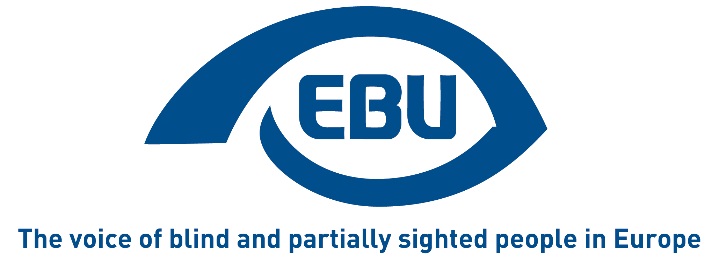 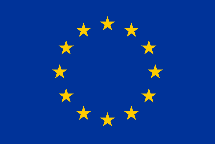 Autori: Vanessa CASCIO i Jasper EBELSEBU treneriTreće izdanje (novembar 2018.)Ovaj priručnik je sufinansiran iz Programa o pravima, jednakosti i građanstvu Evropske unije SADRŽAJUvod	4Naše kompetencije	6Šta je kompetencija?	6Pregled nas samih	7STAR Metoda	12Kako koristiti ovaj alat	12Kako izraditi priču za STAR metodu	12Radna biografija/životopis (CV)	14Šta je radna biografija?	14Osnovna struktura radne biografije	18Ostali saveti za pisanje dobre radne biografije	20A šta je sa mojim oštećenjem vida?	21Lektorisanje vaše radne biografije	22Primeri radne biografije	231.	primer	232.	primer	25Novi načini traženja posla u digitalnom dobu	28Traženje posla: evolucija	28Digitalno traženje posla nasuprot tradicionalnom traženju posla: prednosti i mane	30Lično brendiranje	31Profesionalni blog: početna tačka	33Društvene i radne mreže	34Prelazak sa teksta na audio-vizualne sadržaje	36Prelazak sa platformi na aplikacije	37Zaključci i preporuke	39Molba za posao	41Primer molbe za posao	43Govor tela i prezentacijske veštine	45Prezentacijske veštine	45Govor tela	46Razgovor za posao	48„Ne mogu da promenim smer vetra, ali mogu da prilagodim svoja jedra tako da uvek stignem na odredište.“ Džimi Din„Optimizam je vera koja vodi do dostignuća. Ništa ne može da se postigne bez nade i samopouzdanja.“ Helen Keler„Oni mogu zato jer misle da mogu.“ Virgilije„Ne dozvolite da vas vaši neuspesi određuju – neka vas poučavaju“ Barak Obama„Ne plačite zato što se završilo, nasmešite se jer se dogodilo.“ Dr. Sus„Pesimista vidi teškoću u svakoj prilici; optimista vidi priliku u svakoj teškoći“. Vinston Čerčil„Jedino što stoji između vas i vašeg sna je volja da pokušate i vjera da je to zaista moguće“ Džoel Braun„Izazovi su ono što život čini zanimljivim, a njihovo savladavanje životu daje smisao“. Džošua J. Marin„Jedini način da odlično radite je da volite ono što radite. Ako to još niste našli, nastavite da tražite. Nemojte da se pomirite sa stanjem.“ Stiv Džobs„Putovanje od hiljadu milja počinje jedinim korakom“. Lao Tzu„Nesigurnost je jedina sigurnost koja postoji, a znati da živite sa nesigurnošću je jedina sigurnost“ Džon Alen Paulos„Ako prilika ne pokuca, napravite vrata“ Milton Berle„Svi naši snovi mogu da se ostvare ako imamo dovoljno hrabrosti da ih sledimo“. Valt Disni„Ne možemo da promenimo karte koje su nam podeljene, samo način na koji igramo sa njima“ Randi Pauš„Ono šta um može da zamisli, to može i da ostvari.“ Napoleon HilUvodCilj ovog priručnika je da tražiocima zaposlenja sa oštećenjem vida pruži osnovna znanja i koncepte koji su potrebni kod konkurisanja za radno mesto ili pripravničko radno mesto. Pronalaženje posla je i inače teško, a još je teže ako ste slepi ili imate oštećeno čulo vida. U ovom priručniku navedene su opšte informacije o najboljim praksama pri konkurisanju za radno mesto.  Ovaj priručnik takođe sadrži informacije koje su specifične za tražioce zaposlenja sa oštećenjem vida, na primer kako i na koji način upoznati druge sa svojom invalidnošću. Sadržina ovog priručnika zasniva se na treninzima za povećavanje zapošljavanja koje je održalo Evropsko udruženje slepih 2015. i 2016. godine.Uz pomoć ovog priručnika, tražioci zaposlenja sa oštećenjem vida moći će:razmisliti o svojim sposobnostima (veštinama, znanju ili stavovima) i o svojim profesionalnim ciljevima. razumeti kako sastaviti efikasan radna biografija: na tradicionalan način i online, motivacijsko pismo, shodno svom profesionalnom cilju i svojim veštinama. steći veštine s kojima će se moći suočiti sa razgovorima za posao i biti spremni za njih, kao što su veštine prezentacije i kako se nositi sa neverbalnom komunikacijom. Informacije sadržane u ovom priručniku trebale bi da vrede u svim evropskim državama. Mi vam savetujemo da uzmete u obzir informacije o nacionalnoj situaciji u vezi sa zapošljavanjem. Na primer, mogu postojati suptilne kulturne razlike između država u načinu na koji radna biografija treba biti strukturiran ili koji je način komunikacije prihvatljiviji za vreme razgovora za posao. Mogu postojati razlike između država u pogledu zapošljavanja i prihvatanja ljudi sa invaliditetom u radnu snagu.Štaviše, snažno predlažemo onima koji traže posao da pokušaju da kontaktiraju savetnike za karijeru ili trenere za zaposlenje u svojoj zemlji. Ovi profesionalci mogu da vam pomognu u prepoznavanju i odabiru realnih profesionalnih ciljeva i kao lica s dobrim vidom mogu vam pomoći u izradi korica i radna biografija.U zaključku, mi se nadamo da će ovaj priručnik da vam bude od koristi. Ako imate bilo kakvih pitanja, možete slobodno da nas kontaktirate putem emaila navanessacascio87@gmail.com i jasper.ebels@gmail.com. Vanessa CASCIO i Jasper EBELSNapomena urednika: Ova treća verzija sada uključuje novo poglavlje pod nazivom „Novi načini za traženje posla u digitalnom dobu“ od Virginije CARCEDO ILLERA (INSERTA EMPLEO - Fundación ONCE - Španija), Bárbare MARTIN (ONCE - Španija) i Ville UKKOLA (Finsko udruženje lica sa oštećenjem vida – Finska).Naše kompetencijeŠta je kompetencija?To je sposobnost primene onoga što znamo/možemo da uradimo u specifičnim situacijama i kontekstu. To nije povezano sa količinom stvari koje znamo.Kompetencija se sastoji od ličnih kvaliteta i stavova, znanja (ono što znamo) i veština (ono što možemo da radimo). Kompetencije se može odnositi na određenu profesiju (tehnička kompetencija) ili se može primeniti na profesionalne i neprofesionalne situacije (meke veštine - soft skills).Meke veštine su veštine koje se generalno stiču u životu kroz različita iskustva. Meke veštine mogu se klasifikovati na sledeće:1. Interpersonalne kompetencije. Kompetencija za upravljanje odnosima sa drugima; sposobnost jasne komunikacije; sposobnost ubeđivanja, promovisanja i brendiranja sebe (npr. biti uverljiv tokom razgovara za posao!)2. Lične kompetencije. Ovo se odnosi na samosvest, kontrolu emocija i orijentisanost na postizanje ciljeva. 3. Kognitivne kompetencije. Sposobnost za analizu i sintezu zaključaka, korišćenje veština za rešavanje problema, pronalaženje prostih rešenja za kompleksne probleme. 4. Organizacione kompetencije. Odnosi se na planiranje, upravljanje vremenom (određivanje prioriteta i poštovanje rokova); praćenje (aktivnosti kontrole). Pregled nas samihPrvi korak u bilo kojem istraživanju je svesnost! Svesnost svojih veština, svoje vrednosti i svog profesionalnog cilja!Kombinacija naših veština, stečenih tokom radnog i životnog iskustva, i naših stavova je nešto što svakoga od nas čini drugačijim.Ljudi imaju običaj da žele da ostanu sakriveni u masi: oni su nevidljivi jer ne pokazuju svoje veštine i sebe drugima tako da naglašavaju svoje kompetencije.Mi treba da upoznamo druge sa našom vrednošću; mi treba da postanemo vidljiviji!Često precenjujemo ono što ne znamo i ne dajemo nikakvu vrednost onome što možemo da uradimo i onome što znamo.Zahvaljujući onome što znamo (znanje) i onome što znamo da uradimo (sposobnosti ili veštine) i našim ličnim kvalitetima (stavovi), možemo da ostvarimo rezultate u našim aktivnostima i da ponudimo dodanu vrednost našem poslodavcu.Drugi korak je da ne koristimo nejasne reči da bi opisali sebe. U radnoj biografiji i pratećem pismu ili za vreme interakcije sa drugim ljudima, mi često težimo da ne naglasimo naša iskustva i postignute rezultate. Previše smo generički. Mi treba više da verujemo u sebe i treba da budemo uverljiviji!Zato je važno da ne koristite nejasne reči već da budete konkretni i jasni kada se predstavljate!Ovaj problem često je povezan sa prethodnim, jer ako nismo svesni sopstvenih kompetencija, teško je spomenuti i navesti naša iskustva i ostvarene rezultate. Štaviše, strah od toga da izgledamo neskromni dovodi nas do toga da umanjujemo ko smo i šta smo postigli i ostvarili u našem životu i u našoj profesionalnoj karijeri. Treći važan korak je da imamo jasan profesionalni cilj. Lice koje traži bilo kakav posao nema jasan profesionalan cilj.Ako ne znamo šta hoćemo, slika koju odajemo je nejasna i neodređena.Ne možemo naglasiti naše kvalitete u odnosu na druge ljude. Možemo da izgledamo nedovoljno kvalifikovani i odlučni. Štaviše, odsutnost profesionalnog cilja sprečava nas da budemo svesni veština koje imamo i veština koje moramo da razvijemo. To je razlog zašto je korisno razmišljati o našim profesionalnim ciljevima. Prilikom definisanja profesionalnog cilja, slepi tražilac zaposlenja treba da uzme u obzir i ograničenja (ali i potencijal) invalidnosti.Čak i ako je uvek potrebno prilagoditi se, postoji mnogo zanimanja koje lice sa oštećenim vidom može da obavlja kao na primer psiholog, učitelj/trener, istraživač, inženjer računarstva, tonski tehničar/inženjer, novinar, muzičar, pevač, pisac, advokat, administrativni pomoćnik… čak poznajem i delomično slabovidnog grafičkog dizajnera!Iako možemo raditi na pristupačnosti alata ili radnog okruženja kako bismo mogli obavljati određeni posao/zadatak, moramo priznati da postoje poslovi koje ne možemo raditi, na primer vozač autobusa! To je preterani primer, ali ono što želim da naglasim je da je važno da si lica sa oštećenjem vida zadaju realističan profesionalni cilj. Važno je prihvatiti invaliditet i biti svestan ograničenja koje nameće oštećenje vida. Možemo naći neka rešenja kako bismo prevazišli određena ograničenja i obavili određene zadatke, ali moramo biti iskreni sami prema sebi.  Znači, pri definisanju vašeg profesionalnog cilja, treba da se zapitate sledeće:	Sa kakvim poteškoćama ću da se susretnem u obavljanju određenog posla?Prvo, možete izraditi popis poteškoća koje zamišljate.Zatim, uz svaku poteškoću koju ste utvrdili, možete napisati moguće rešenje kako biste je prevazišli. Ako ne možete da nađete rešenje, razmislite o tome te zamislite da bi ovaj posao/zadatak mogao biti teži za vas zbog vašeg stanja. Za vozača autobusa, ograničenje bi bilo da ne možete da vidite prometne znakove… I, za sada, ne možemo naći rešenje za to! Ako razmišljate o poslu koji biste voleli da radite, ali niste sigurni da li je to moguće jer ste lice sa oštećenim vidom, možete potražiti druga slepa lica koja se bave istim zanimanjem u svetu. Oni mogu da vam daju predloge kako da učinite ovu profesiju dostupnom vama i mogu vas posavetovati o tome kako prevazići određene teškoće sa kojima se možete susresti zbog vašeg oštećenja vida. Ključ za predstavljanje najboljih aspekata sebe jeste biti svestan, jasan i pošten prema sebi u pogledu svog znanja, veština, mogućnosti, ograničenja zbog invalidnosti i svojih ličnih kvaliteta. Na kraju, ali ne najmanje važno, nikad ne zaboravite na svoje strasti! Ako imamo strast za ono šta radimo, bićemo zainteresovani i poletni za bavljenje svojom profesijom! Ali opet, ostanite prisebni i razmislite o svojim ograničenjima!Kako prepoznati i oceniti naše stručnosti?Prvi tip ocene je samoocena.Putem samoocenjivanja možemo oceniti sami sebe na bazi rezultata koje smo ostvarili i situacija sa kojima smo se suočili. Kod samoocenjivanja ključno je odrediti kriterijume (na primer, koji je bio moj nivo veštine pre 5 godina? Koji je moj nivo sada?).Predlažemo vam da zabeležite ovaj postupak tako da ga zapišete. To vam omogućava da se u budućnosti dodatno osvrnete na svoj lični i profesionalni razvoj. Druga vrsta samoocenjivanja može vam pomoći da razmislite o svojim snagama i slabostima, u pogledu znanja, veština i stavova.Razmišljanje o njima će vam pomoći da utvrdite šta morate poboljšati kako biste ostvarili svoj profesionalni cilj ili željeno radno mesto (na primer kroz obuku/edukaciju).Evo nekih vodećih pitanja koja vam mogu pomoći u ovom postupku: ovu vrstu pitanja često postavljaju regruteri/poslodavci tokom intervjua za radno mesto. Znači, vrlo je korisno razmisliti o vašim snagama i slabostima, kako biste na pravi način mogli da odgovorite na pitanja regrutera…Tako nećete izgledati iznenađeno!Prednosti1. Koje znanje imate (koje odgovara poslu kojeg tražim)?(šta znam): 	2. Koje su moje najvažnije veštine (koje odgovaraju poslu kojeg tražim)?(šta mogu raditi na osnovu iskustva kojeg posedujem): 		3. Koje su moje meke veštine (lične kvalitete) koje mogu doneti dodanu vrednost u posao kojeg tražim? 		Slabosti1. Koje su vaše slabosti u pogledu znanja i veština s obzirom na posao koji želite? 		Koja rešenje možete iznaći kako biste minimizovali te mane? (na primer pohađanje kurseva za obuku itd.): 	2. Koje su vaše slabosti u pogledu vaših ličnih kvaliteta / stavova?____3. Pokušajte preformulisati svoje slabosti na pozitivan način. Na primer: Nisam vešt u korišćenju računara i ne mogu da kucam tekst pomoću programa za obradu teksta, ali idem na časove korišćenja računara kako bih unapredio svoje veštine rada na računaru.Putem samoocenjivanja takođe možete oceniti svoje meke veštine.Ovde je dana kratka vežba koju možete pokušati obaviti kako biste ocenili neke od svojih mekih veština:Imate nekoliko mekih veština kao što su pouzdanost, autonomija, organizacione veštine, veštine rada s ljudima.Svaka meka veština predstavlja različite stavke.Ocenite svoj nivo svake stavke meke veštine ocenom od 0 do 10.Na ovaj način možete obaviti samoocenu svojih veština i videti u kojem području treba da se popravite. Ovo vežbu možete ponoviti u budućnosti, kako biste videli je li se nešto promenilo. Veštine pouzdanosti:1. Koje je moje mišljenje o tome koliko mogu verovati drugim ljudima? ___2. Koje je moje mišljenje o mojoj sposobnosti upravljanja aktivnostima (na različitim nivoima)? ___3. Koje je moje mišljenje o tome koliko se mogu osloniti na svoje radne veštine? ___4. Koje je moje mišljenje o tome koliko se mogu osloniti na svoje znanje? ___5. Koje je moje mišljenje o mojoj sposobnosti da pružim efikasne i inovativne odgovore? ___6. Koje je moje mišljenje o mojoj sposobnosti da pokažem odgovorno i posvećeno ponašanje? ___Veština autonomije:Koje je moje mišljenje o mojoj sposobnosti:1. Za donošenje odluka, preuzimanje potencijalnih odgovornosti? ___2. Za učenje iz iskustva?  ___3. Da ostanem u kontaktu sa drugim ljudima i održim pozitivne odnose? ___5. Da se potrudim na polju ličnog razvoja? ___Veštine organizacije:Koje je moje mišljenje o mojoj sposobnosti:1. Da autonomno organizujem svoje radne aktivnosti, i kratkoročno i dugoročno?2. Da sagledam različita stajališta sa kojih se problem može analizirati? ___3. Da definiram efikasne metode i strategije za rešavanje problema? ___Interpersonalne veštine (komunikacija, empatija, timski rad, asertivnost):Koliko smatram da mogu:Razumeti poruke i zahteve drugih ljudi / poslodavca / kolega / klijenata na ispravan način? 	Biti otvoren za dijalog?Slušati druge ljude/kolege? 		Efikasno izražavati svoje osećaje? 	Izraziti svoje ideje i stajališta na efikasan način? 	Razumeti tuđe stajalište? 	Pažljivo slušati druge ljude? 		Prepoznati veštine i kompetencije ljudi koje susrećem? 		Razumeti motivacije drugih ljudi/svoje kolege/mog poslodavca? 	Razumeti formalna pravila u mom radnom timu / u grupi? 	Razumeti nepisana pravila u mom radnom timu / u grupi? 	Poštovati pravila u radnom timu / u grupi? 	Pomoći radnom timu da poštuje moju ulogu? ___Ceniti vlastiti potencijal? ___Biti dostupan za saradnju? ? ___Da uzmem u obzir tuđa stajališta? __Stoga, ako imate solidnu samosvest i svesnost o svojim kompetencijama, čak i negativne povratne informacije mogu da vam pomognu u vašem razvoju i napredovanju! Ako smo samosvesni, možemo bolje raditi na našim snagama, iskoristiti području u kojima se trebamo poboljšati i učiti iz iskustva. Međutim, regruteri, poslodavci, kolege, klijenti, vanjski stručnjak itd. mogu obaviti drugačiju vrstu ocenjivanja. STAR MetodaOdlična tehnika za sagledavanje i prezentaciju vaših snagaU ovom poglavlju upoznaćemo vas sa STAR metodom, moćnim alatom za valorizaciju vaših snaga tokom intervjua za posao. Ovu tehniku prvo trebate koristiti kako biste se osvrnuli na svoje snage:kad ste identifikovali snagu, treba da razmislite o iskustvu koje može da posluži kao ilustracija te konkretne snage. Kako koristiti ovaj alatPočnimo od značenja STAR-a!S – situacija, pozadine postavlja scenuT – zadatak ili cilj (eng. task ili target), konkretne informacije o onome što je potrebno, kada, gde, tkoA – akcija, šta se preduzeli, koje ste veštine koristili, ponašanje, karakteristikeR – rezultat – ishod, šta se dogodilo?STAR metoda omogućiće vam da odgovorite na pitanja vezana za posao (nije ograničeno na intervjue za posao) na suptilan, ubedljiv i snažan način.Ljudi vole slušati priče, činjenice se lakše upamte ako su zamotane u priču, drugi ljudi obično ne prekidaju pričanje priče; u stvari, priče su drevna dokazana metoda prenošenja poruke!Slušaoci ću upamtiti više vaših odgovora, i poruka iz njih, a vaša poruka će biti prenesena na prijateljski, prijatan način. Što se tiče intervjua za posao, vaš postotak uspešnosti će da ode u nebo. Kako izraditi priču za STAR metoduSTAR priča treba da traje oko 2 minute, treba biti ispričana energično i sa entuzijazmom o stvarnom iskustvu koje ste imali (ne mora biti radno iskustvo, sve dok se njom opisuje relevantna veština ili ponašanje). Vreme je za primer:Pitanje: jeste li ikad pre vodili tim?Ovo je još jedan razloga zašto je STAR metod toliko moćna. Gornje pitanje je grozno, zatvoreno pitanje.Mogli biste da odgovorite „da“ ili „da, u tri zasebne prilike“ te brzo preći na iduće pitanje. Ali liderstvo je važna veština, i ne smete da propustite priliku da se pokažete u najboljem svetlu. Mnogo ljudi bi se u ovoj situaciji odlučilo za jednostavan odgovor, a za vas je ovo šansa da impresionirate, odnosno da u biti uradite posao lica koje vode intervjue umesto njih. Idemo izgraditi odgovor prema STAR metodi.(Situacija) „Da; relevantni primer je iz vremena kad sam radio za svoju zadnju kompaniju, gde sam u početku bio softver developer, kao dio tima od 6 lica, na razvoju novog finansijskog modula za naš temeljni računovodstveni proizvod.“(Zadatak) „Projekt je bio ključan jer su datumi izlaska proizvoda već bili zadani, uz velika prodajna i marketinška ulaganja koja su ovisila o tome da proizvod bude spreman. Međutim, projekt je već kasnio, kad se nažalost naš voditelj projekta razboleo i morao da napusti projekt“. (Radnja) „Bio sam kapiten sportske momčadi u školi, gdje sam voleo izazove i odgovornost liderstva. Zato sam se dobrovoljno javio da uzmem njegovo mesto, te sam pomoću svojih veština tehničke analize, uočio nekoliko manjih grešaka u početnom kodiranju, koje su onda dalje vodile do sporadičnih grešaka, što nas je usporavalo. Zatim sam dogovorio s našim direktorom proizvoda mali bonus stimulans za tim i budžet za dve večeri uz picu, tako da bismo mogli da odradimo par noćnih smena, ispravimo kodiranje te sustignemo ključne tačke projekta.“(Rezultat) „To je dovelo do toga da je projekt premašio budžet za 1,5%, ali je softver isporučen na vreme i s tolerancijom na greške boljom od predviđene. Projekt je primljen kao veliki uspeh jer je dodatni trošak projekta bio minimalan u odnosu na troškove odgađanja izbacivanja, i negativnog efekta na brending našeg proizvoda. Tim je bio presretan zbog dodatnog bonusa te sam stoga i službeno unapređen u vođu tima.“Treba da vežbate svoje odgovore naglas, kako bi se osigurao kontinuitet i da odgovori nisu duži od dve minute.U gornjem primeru nije dan samo odgovor na postavljeno pitanje o veštinama, već takođe prenosi i druge veštine i kvalitete za koje bi lice koje vodi intervju bilo zainteresovano. Odgovaranjem na teška pitanja na intervjuu ćete se odlično predstaviti, ali odgovaranjem na loše sročena pitanja se stvarno možete istaknuti. Napomena: ovo objašnjenje može se preuzeti sa: http://www.idemployee.id.tue.nl/g.w.m.rauterberg/jobs/STAR-method.pdfRadna biografija/životopis (CV)Šta je radna biografija?Radna biografija je rezime vašeg obrazovnog i profesionalnog puta, iskustava i veština koja ste razvili u vašem životu i karijeri.Cilj radne biografije je da dobijemo intervju za radno mesto!Radna biografija je naša posetnica: opisuje nas i ono što možemo da radimo u nekoliko rečenica;Radna biografija je naša reklama: radna biografija mora u samo nekoliko sekundi da privuče pažnju regrutera i prenese našu jedinstvenost i vrednost u poređenju sa drugim ljudima;Radna biografija saopštava ono što možemo da ponudimo u obavljanju određene aktivnosti ili posla.Stoga vam napominjemo da radna biografija nije i ne treba biti vaša autobiografija!Ona nije potpun opis vaših iskustava i izbora, ali jeste ključna prezentacija vaše karijere, vaših glavnih karakteristika, vaših snaga, stvari koje ste postigli u životu.Napomena: Američki regruteri koriste reč „resume“ umesto „CV“.Pre pisanja radne biografije…Prvi korak je da si date malo vremena i razmislite o tome ko ste, šta znate raditi i pre svega o onome šta želite raditi. Samo nakon što definisali svoje profesionalne ciljeve, možete pripremiti radnu biografiju za svaki od njih.Ako, na primer, postoji više profesija za koje ste zainteresovani, preporučujemo vam da odaberete samo 3 i napišete radnu biografiju za svaku, počevši od one koju smatrate najvažnijom (to je stvar prioriteta!)Kako bi vam pomogli da razmislite o ovom pitanju, evo nekoliko vodećih pitanja:Koji je moj profesionalni cilj? Za koju vrstu poslova se nameravam prijaviti?U kojoj vrsti privrednog društva (javno, privatno, slobodna delatnost..)? U kojem polju?Jesam li zainteresovan za samo jedno radno mesto ili za više njih?U kojoj meri su moja profesionalna i obrazovna iskustva usklađena sa mojim ciljem?Koje su glavne veštine koje sam razvio i koje mogu koristiti u profesiji za koju sam zainteresovan?… te ovim generalnim pitanjima dodajte specifično pitanje koje se odnosi na slepe tražioce zaposlenja:Koje su teškoće s kojima se mogu susresti kada pokušavam ostvariti ovaj profesionalni cilj s obzirom na moje oštećenje vida?Samo ako odgovorite na ova pitanja moći ćete da se odlučite:Je li vam potrebna samo jedna verzija radne biografije ili više njih;Koja iskustva i aktivnosti je važno valorizovati i ona koje je bolje ne uključiti u vašu radnu biografiju (uključujući oštećenje vida).Radna biografija treba biti:Kratka: najviše 2-3 strane;Jasna i dobro strukturisana: nikad ne zaboravite na vizualni izgled;Logična: koristite odeljke i grafičke oznake;Koherentna: mora pokazivati kontinuitet između vašeg obrazovanja i vašeg radnog iskustva;Mora preneti vaše sposobnosti u ulozi za koju se javljate;Treba biti napisana tako da uzima u obzir sledeće pitanje: zašto bismo vas trebali zaposliti?Mora na uverljiv način iskazati ne samo ono što znate već naročito ono što možete da radite.Ako imate oštećenje vida, naročito ako ste slepi, morate se uveriti da vaša radna biografija i/ili vaša molba za zaposlenje ima dobar raspored i dobar vizualni izgled. Kako ćete videti u nastavu, vizualni aspekt je prvo što regruter uzima u obzir prilikom odabira radne biografije: ne smete riskirati da ne dobijete intervjue ili posao zato što je vaša radna biografija vizuelno neuredna, nejasna i nije dobro strukturisana. Uz pomoć vašeg pomoćnika s dobrim vidom, uverite se da u svim paragrafima koristite isti font (npr. Arial).Takođe, uverite se da su naslovi različitih poglavlja uvek napisani istim fontom. Proverite da su elementi formatiranja, kao što su masna slova, kurziv ispravni i potrebni, a ne slučajno stavljeni.Traženje pomoći od lica koje vidi kako biste provjerili vizualni izgled radne biografije veoma je važno za slepe tražioce zaposlenja, ali je takođe veoma korisno i za tražioce posla sa oštećenjem vida. Nemojte se osećati frustrirano jer to ne možete sami da uradite. Traženje pomoći je nešto što radite za sebe, zato što vam može pomoći da dobijete intervju za posao ili sam posao. U zaključku, takođe vam preporučujemo da potražite pomoć od lica s dobrim vidom radi provere vizuelnog izgleda molbe za zaposlenje.Česte greške u radnim biografijamaOvde je predstavljeno nekoliko netačnih ideja s obzirom na radne biografije:Radna biografija u evropskom standardizovanom formatu Europass je najbolja.To nije tačno. On ima i prednosti i mane, na primer prekomerne informacije ili ponavljanje informacija ili prekomerna duljina. Savetujemo vam da ovaj format koristite samo kad se to od vas traži. Regruteri obično više vole lične radne biografije. U radnoj biografiji treba biti navedeno svo radno iskustvo tražioca posla.To nije istina.On mora pokazati razvoj u istom ili povezanim poljima. On ne mora uključivati radno iskustvo. Ako stvarno želite spomenuti druga profesionalna iskustva (koja nisu u skladu sa zanimanjem za koje se javljate) treba ih dodati u zasebni odeljak pod nazivom „ostala profesionalna iskustva“.Radna biografija bi trebala prikazivati celu karijeru, bez praznina.To nije istina.Ako ste radili različite poslove, kako biste izbegli praznine povezane sa poslovima koji nisu korisni za zanimanje za koje se javljate, treba navesti periode koristeći samo godine/mesece, na primer septembar 2007. – novembar 2009. – radio kao pomoćnik u trgovini, ili godine, na primer 2007.-2009. – radio kao pomoćnik u trgovini.Ne koristite konkretne datume, na primer 8.11.2006. do 21.12.2011. – radio kao pomoćnik u trgovini. Inače, preporučujemo vam da koristite funkcionalnu radnu biografiju, koja vam omogućuje da navedete radno iskustvo, uz izbegavanje više praznina u vašoj karijeri. Nikad ne objašnjavajte zašto ste prestali raditi u određenoj profesiji, na primer ugovor je istekao.Ako regruter želi znati, sigurno će vas to pitati tokom intervjua za posao!U radnoj biografiji trebate biti što kraći i koncizniji tako da je dovoljno napraviti spisak poslova koje ste radili.Ovo nije tačno. Čak i najjednostavniji poslovi kao što su konobar ili pomoćnik u trgovini trebaju biti valorizovani, uz navođenje zadatka koji su obavljani i zaduženja. Ovo možete uraditi u kratkim rečenicama sa tipografskim oznakama. U radnoj biografiji morate da opišete svoj karakter, svoje organizacione i interpersonalne veštine u posebnom odeljku.Ovo nije tačno. Regruter je zainteresovan za konkretne indikatore stečenog iskustva i veština.Stoga, čak i ako je u Europass formatu, u radnoj biografiji je važno navesti takve veštine u odvojenom odeljku, dok to u običnoj radnoj biografiji nije potrebno. Bolje je navesti vaše snage (samo one koje su relevantne za posao za koji se javljate) u molbi za zaposlenje. Nadalje, preporučuje se da ne koristite tehničke i specijalizovane izraze u radnoj biografiji. Time se ne pokazuje stručnost. To je samo znak da tražilac posla ne može da komunicira sa ljudima koji nemaju iskustvo u istom polju. Opšti pregled postupka regrutacijeSvaka agencija za zaposlenja ili privredno društvo ima svoju metodu selekcije radnih biografija. Stoga, ovde možete naći opći pregled. Ovaj pregled dan je na JobMeToo (www.jobmetoo.com), veb-sajtu talijanske agencije za zapošljavanje koja je posvećena ljudima sa invalidnostima. Ovu agenciju osnovalo je gluvo lice 2012. godine, a radni tim agencije uključuje slepog mlađeg regrutera. Kako bi pomogao tražiocima zaposlenja, JobMeToo prvi intervju za posao iz procesa selekcije obavlja putem telefona. Generalno govoreći, postupak eliminacije je prva faza. U ovoj fazi, prvi utisci puno znače! Kaže se da je regruteru dovoljno samo 8 sekundi kako bi odredio je li radna biografija relevantna ili ne za slobodno radno mesto, odnosno hoće li ju pažljivije čitati ili ne. Budući da je posao regrutera da odbije većinu primljenih radnih biografija kako bi odabrao najpogodnije kandidate za određeno radno mesto, vaš cilj treba biti da svoju radnu biografiju učinite što atraktivnijom kako ne bi bila odbijena! Kako?Tako da izbegavate greške koje smo gore naveli;Tako da pazite na vizualni utisak koji radna biografija ostavlja na čitaoca: mora je biti lako čitati, mora biti uredna i jasna (vidi prethodne stavke za dodatno objašnjenje) i iznad svega, ne zaboravite tražiti pomoć za proveru svoje radne biografije sa vizualnog stajališta pre nego je pošaljete privrednom društvu/agenciji za zapošljavanje!Naglašavanjem ključnih tački, npr. obuhvaćena zanimanja, studije, ključne reči itd. Možete koristiti masna slova. Ali nemojte previše naglašavati! Izgubiće značenje i biće teže za čitanje. Tokom druge faze, radna biografija se pobliže pregledava.Koraci:Prva eliminacija (koja se takođe naziva i preliminarna eliminacija) je faza u kojoj regruter ocenjuje različite radne biografije prema unapred određenim kriterijumima za selekciju (na primer, vrsta stečene diplome, godine pređašnjeg iskustva u radu u istom polju itd.).U drugoj eliminaciji, stvarnoj, regruter bira radne biografije prema preciznijim kriterijumima. U ovom ocenjivanju, regruter koriste svoje lične modalitete za ocenjivanje: neki regruteri dodeljuju bodove, drugi daju zvezdice itd. Na ovaj način regruter sastavi dve ili više lista sa užim izborom (prvi izbor kandidata, drugi izbor kandidata itd.)Kandidati sa prvog užeg popisa se pozivaju na prvi intervju.Ako neki od njih prođu intervju, pozivaju se na drugi intervju. U suprotnom, kontaktiraće kandidate iz drugog kratkog popisa. Ako traženi profil nije nađen, može se objaviti drugi konkurs za sakupljanje dodatnih radnih biografija. Osnovna struktura radne biografijeGlavni delovi radne biografije su:Lične informacije.Profesionalni cilj (nije obavezno). Savetuje se samo za otvorene prijave. U ovom odeljku možete navesti u kojem području biste želeli raditi ili konkretni posao koji biste hteli raditi. Takođe ga možete uključiti u svojoj molbi za posao. Profesionalno iskustvo. Jasno naznačite:Vremenski period (od … do ….);Uloga ili radno mesto;Naziv privrednog društva (polje) i adresa;Aktivnosti i zaduženja (naglasite najvažnije) te valorizirajte svoja postignuća.Napomena: Odaberite samo ona iskustva koja su relevantna za radno mesto za koje se javljate. Radna iskustva trebaju biti navedena od poslednjeg do najstarijeg radnog iskustva. Takođe, pripravnički rad se smatra profesionalnim iskustvom. Volonterske aktivnosti i nerelevantna iskustva trebaju se navesti u odeljku „ostale profesionalne aktivnosti“. Primer:1998. do danas - MenadžerJackson Shoes- 23, Green street – 78100 - London (UK)Vodio osoblje od 10 ljudi Pružao pomoć kupcima pri izboru cipelaDizajnirao i implementirao računarske alate za osoblje na temelju Microsoft Accessa i ExcelaMesečno knjigovodstvoPredlagao izmene u ponudi proizvoda na kvartalnoj osnovi na temelju detaljne analize pravilnosti u prodajiVodio internu obuku za nove zaposlenike prema potrebiObrazovanje i stručno osposobljavanje. Uvek krenite od poslednje diplome do najstarije. Navedite kada ste dobili sertifikat (godina), naziv institucije (univerzitet/fakultet/ostalo), titulu na temelju vaše diplome i ostvareni uspeh. Ako nemate mnogo radnog iskustva ili ako ste tek završili fakultet, možete valorizirati svoju obrazovnu karijeru tako da navedete:slušane kolegije ili preferirane kolegije;projekte ili istraživanja u kojima ste sudjelovali. Možete promeniti redosled ova dva odeljka tako da stavite obrazovanje prije odeljka sa „profesionalnim iskustvom“.Napomena: Stručno obrazovanje. Ovo možete dodati u odeljak s obrazovanjem ili možete izraditi poseban odeljak. Ovde se mogu navesti pohađani seminari.Ako su tečajevi za obuku iz istog područja/teme, mogu se obuhvatiti jednom rečenicom kao što je „pohađao tečajeva rada na računaru od 2002. do 2006.“.Primer:1995. – Univerzitet u Bolonji (It) – Fakultet Ekonomije, menadžmenta i statistike Diploma prvog stepena iz poslovne administracije – diplomirao s pohvalamaČetverogodišnji studij poslovne administracije s fokusom na maloprodajnu radnu okolinuJezici. Za svaki jezik navedite svoj nivo znanja u pisanju i govoru. Navedite tečajeve koje ste pohađali i koje sertifikate ste dobili uz navođenje imena institucije koja je održavala tečaj i ocenu koje ste dobili.Primer: Znanje francuskog jezika u govoru i pismu. Jezik je vežban i poboljšan tokom šest mjeseci Erasmusa na Univerzitetu u Grenoblu (Fr); Vrlo dobro znanje engleskog jezika u govoru i pismu: 2012: “FCE - First Certificate in English” koji je izdao Univerzitet u Kembridžu.Veština korišćenja računara/tehničke veštine. Navedite sve svoje veštine i znanja iz informacionih tehnologija. Takođe navedite sertifikate, na primer ECDL.Primer:Napredni nivo znanja Microsoft Office paketa, osnovno HTML 	programiranjeHobiji/volonterske aktivnosti/ostala radna iskustvaOvde trebate navesti samo one elemente koji regruteru daju značajne informacije: kako je navedeno gore, sve što može pokazati vaše veštine, kvalitete i dodanu vrednost za radno mesto za koje se javljate. Znači, ovaj odeljak može se odnositi na volonterske aktivnosti, putovanja, sport na takmičarskom nivou itd.  Napomena: spominjanje da je vaš hobi fotografija može biti korisno za grafičkog dizajnera, ne i za zaposlenika u administraciji.Lične kvalitete. Neobavezno. Ne preporučuje se.U 3 do 5 linija teksta trebate opisati svoje snage za radno mesto za koje se javljate. Međutim, preporučujemo vam da svoje lične kvalitete navedete u molbi za posao, a ne u ovom odeljku. Dodatne informacije. Neobavezno. U ovom odeljku možete navesti svoju dostupnost za putovanje, transfere itd. Možete navesti sve za šta smatrate da bi moglo biti korisno.Ne zaboravite datum, svoj potpis i ažurirati radnu biografiju pre slanja!Ostali saveti za pisanje dobre radne biografijeRedosled odeljaka pomenutih u prethodnom paragrafu, kao i naslova drugih pomenutih odeljaka, mogu se koristiti kao šablon za pripremu vaše radne biografije.Takođe:Budite kratki i koncizni, 2-3 strane je dovoljno;Koristite tipografske oznake i jako kratke paragrafe;Koristite uobičajene fontove kao što je Arial, ugodan je oku i lako čitljiv.Naposletku, ako želite, možete da prilagodite svoju radnu biografiju tako da stavite svoju malu fotografiju na prvu stranu (ovo je opcionalno, ali autori ovog priručnika to ne preporučuju, naša je preporuka da je stavite samo ako se od vas traži u oglasu za posao).A šta je sa mojim oštećenjem vida? Trebate li da spomenete oštećenje vida u radnoj biografiji / molbi za posao?Mi smatramo da ne!Štaviše, smatramo da ne biste trebali spominjati svoju invalidnost u radnoj biografiji/molbi za posao ako niste sigurni da je to prednost za oglašeno radno mesto. Ali ovo takođe može da ovisi o više faktora pa je važno da ih ocenimo kako bismo doneli odgovornu odluku. Predlažemo vam da proučite kulturu privrednog društva, njihovu misiju i vrednosti, kao i kulturu vaše zemlje. Zatim, trebate biti sigurni da možete obavljati posao za koji se javljate. Ako smatrate da društvo može smatrati vašu invalidnost dodatnom vrednošću ili snagom, zbog vrednosti i kulture društva ili zbog vrsta zadataka koje ćete obavljati ako vas zaposle, onda možete da odlučite hoćete li spomenuti invalidnost u radnoj biografiji/molbi za posao. U protivnom, kako je rečeno na početku ovog paragrafa, preporučujemo vam da je ne spominjete. Ako se odlučite da nećete spomenuti svoju invalidnost u radnoj biografiji/molbi za posao, trebate biti svesni da će, u slučaju da vas pozovu na intervju za posao, regruter to sasvim sigurno primetiti. U tom trenutku, prije samog intervjua za posao, treba da odlučite hoćete li obavestiti poslodavca prije intervjua za posao (na primer, ako nazovete da pitate kojim putem možete da dođete do radnog mesta, možete da spomenete svoje oštećenje vida uz objašnjenje da treba da znate kako da dođete autobusom), ili tokom samog intervjua: u tom slučaju, nemojte se iznenaditi ako regruter ostane zapanjen vašim dolaskom! I budite pripremi da se suočite sa njegovom/njezinom reakcijom.Za vreme obuke EBU 2015., sudionik je spomenuo slepu devojku koja je na intervju za posao ponela razna pomagala, kako bi ih pokazala potencijalnom poslodavcu. Mi se toga nismo setili, ali bila bi dobra ideja poneti poneka pomagala. Onda lice koje vodi intervju može da se sopstvenim očima uveri da pomoćna tehnologija postoji i da može pomoći slepim ljudima kod obavljanja mnogobrojnih zadataka. Još jedan konkretan primer: jednom, mladi Italijan mi je rekao da je spomenuo svoje oštećenje vida u svojoj molbi za posao. Ukratko je opisao kako čitač ekrana radi te je dodao veb-stranicu proizvođača čitača ekrana tako da društvo može pronaći dodatne informacije. Zahvaljujući tome, uspeo je da dobije posao bez bilo kakvih problema jer je društvo imalo informacije i poslodavac se ugodnije osećao u vezi zapošljavanja lica sa oštećenjem vida.Nažalost, moramo spomenuti da regruteri i poslodavci nemaju uvek tako široke poglede… često su sposobni za predrasude ili stereotipisanje. Ako uspete da dobijete posao, može vam predstavljati izazov da pokažete da slepo lice može biti vredan resurs drugim radnicima i da ponekad invalidnost može biti dodana vrednost za društvo! Na primer, zahvaljujući tome što su zaposlili slepog radnika, društvo se može odlučiti da sve podatke određuje u elektroničkom obliku (eliminirajući hiljade dokumenata ispisanih na papiru).Lektorisanje vaše radne biografije Je li jasan i čitak?Odgovara li radna biografija slobodnom radnom mestu / sektoru za koji se javljam?Da li ovaj radna biografija ističe moje veštine i kvalitete uzevši u obzir radno mesto za koje se javljam?Uz navedeno, ako odlučite da u radnoj biografiji spomenete svoje oštećenje vida, možete se zapitati: smatra li se moje stanje prednošću ili izgleda kao mana?Primeri radne biografijeprimer Radna biografija tražioca posla koji je nedavno diplomirao za radno mesto adminstrativnog pomoćnikaLIČNE INFORMACIJERita Shawrođena 4. marta 1991.347, Green Street - 50100 - Firenca (It)(0039) 0552781762rita.shaw@gmail.comPROFESIONALNI CILJ: Nedavno završila fakultet sa međunarodnim pripravničkim iskustvom.Traži radno mesto adminstrativnog pomoćnika.Ja sam marljiv radnik koji želi pomoći u ostvarenju ciljeva kompanije i preuzeti odgovornosti.OBRAZOVANJEFebruar 2014. – Univerzitet u Bolonji (It) – Fakultet Ekonomije, menadžmenta i statistikeDiploma prvog stepena (Bachelor) iz poslovanja i ekonomije – 105/110Slušani predmeti: mikroekonomija, principi menadžmenta, makroekonomija, principi zakona, komercijalno pravo, računovodstvo, računski alati, marketing, financijska analiza, statistika, poslovna strategijaPROFESIONALNO ISKUSTVOMart 2014. – mart 2016. – Niži pomoćnik za obračun plata i korisničku službuSEMA COPIES – 46, Yellow Street, 40100 - Bolonja (It)Promatranje aktivnosti obračuna plate za više od 250 zaposlenika i slanje čekova prije kraja mjesecaPomaganje u odgovaranju na dolazne pozive (u proseku 60 dnevno), uz pomaganje u rešavanju problema i sa klijentima i sa odeljenjem za fakturisanjePomaganje u analiziranju svih sistema preduzeća za unos podataka i pomaganje u pripremi preporuka za poboljšanje efikasnosti na nivou celog sustava.Juli 2013. – decembar 2013. - Pripravnički staž kao kancelarijski pomoćnik GAMMA CORPORATIONS – 26, Garden Street, 30012 - Liverpul (UK)Pomaganje u skeniranju dokumenata (više od 100 dnevno) te njihovo pohranjivanje u vlasnički računarski sistem preduzeća za buduću referencu drugih internih odeljenja kao i međunarodnih kancelarija preduzeća.Pomaganje u sastavljanju i distribuciji poverljivih pisama za više članove, svakodnevnoVođenje, prepis i deljenje zapisnika sa sastanakaVOLONTERSKA ISKUSTVA2011. do danas - Youth Center Association – volonter na radnom mestu računovođa:Registracija ulaza i izlaza, dnevnoVođenje računovodstva udruženjaPriprema finansijskih izveštajaZNANJE JEZIKATečno znanje engleskog jezika – stečen Prvi sertifikat iz engleskog jezika (First Certificate in English) koji je izdao Univerzitet u Kembridžu 2013. godineVrlo dobro znanje španskog jezika u govoru i pismu stečeno tokom 9-mjesečnog Erasmus projekta na Univerzitetu u Barceloni u 2012. godini.POZNAVANJE RADA NA RAČUNARUECDL kojeg je izdala AICA 2011. godine20. juna 2016.,PotpisprimerRadna biografija poslovnog menadžera s dve godine radnog iskustva koji želi raditi u međunarodnoj kompaniji, uz unapređivanje uloge i povećanje odgovornosti.LIČNE INFORMACIJESona Smithrođena 5. juna 1983.26, Garden Square – 40100 Bolonja (It)(0039) 051 3346182Sona.Smith@gmail.comPROFESIONALNI CILJ: 2 godine radnog iskustva kao poslovni menadžer i 3 godine iskustva kao administrativni pomoćnik. Master diploma iz ekonomije i menadžmenta i izvrsno poznavanje SAP sustava.Želim iskoristiti svoje znanje i iskustvo u ulozi poslovnog menadžera u međunarodnoj kompaniji.PROFESIONALNO ISKUSTVOJuli 2014. do danas – Poslovni menadžerSeat SPA - 56, London Street – 00187 - Rim (It)Organizacija i planiranje ključnih centralnih usluga kao što su primanje, sigurnost, održavanje, pošta, kao i svakodnevno održavanje.Odgovorna za osiguravanje da su ugovori, zahtjevi za osiguranje i sigurnosni standardni pravilno osigurani.Zadužena za 10 članova osoblja.Upravljanje postupcima za sprečavanje gubitka novca i definiranje sigurnosnih politikaAnaliziranje prodajnih rezultata i predviđanje budućih obima prodajeUključena u regrutiranje i intervjuiranje novih članova osoblja.Izrada izveštaja o učinku, i poređenje sa utvrđenim indikatorimaNovembar 2011. – juli 2014. – Administrativni pomoćnikREDFORD & SONS – 75, Walter Street - 20183 - Milano (It)Zakazivanje i koordinacija sastanaka i organizacija putovanja za nadzornike i menadžereUpravljanje izveštajima o putovanju i troškovima za članove tima iz odeljenjaObučila 2 administrativna pomoćnika tokom perioda širenja kompanijeRazvila nove prakse arhiviranja i organizacijeČuvanje apsolutne tajnosti u radu sa osetljivim temamaSeptembar 2008. – septembar 2011. - TajnicaBRIGHT SRL – 89, Beverly Street - 20018 - Milano (It)Sastavljanje dokumenata kao što su korespondencija, nacrti, memorandumi i emailovi, te priprema 3 izveštaja nedeljno za menadžmentOtvaranje, sortiranje i distribuiranje dolaznih poruka i korespondencijeKupovina i održavanje kancelarijskog materijala, uz pridržavanje praksi za budžetiranjeIzrada, prepis i distribucija zapisnika sa sastanakaOBRAZOVANJEJuli 2008. – Univerzitet u Bolonji – Fakultet ekonomije, menadžmenta i statistikeMaster diploma iz Ekonomije i menadžmenta – smjer Poslovanje i administracija, diplomirala sa pohvalama.Glavni predmeti studiranja: finansijsko računovodstvo i izveštavanje, poslovni planovi, administracija i strategija, menadžment troškova, upravljačko računovodstvo i strateška kontrola, međunarodni menadžment.ZNANJE JEZIKACAE iz engleskog jezika izdan od Univerziteta u Kembridžu 2008. godinePOZNAVANJE RADA NA RAČUNARU I TEHNIČKE VEŠTINEVrlo dobro poznavanje SAP FI-CO modula za administrativno i poslovno računovodstvoStručnjak za Microsoft Office, sa naglaskom na ExcelOstale informacijeDostupna za putovanje u inostranstvo i selidbu unutar države20. juna 2016.PotpisKao što možete videti iz 2 gornja primera, za svako radno mesto pomenute su aktivnosti i odgovornosti povezane s tim radnim mestom, koje su ako je moguće kvantifikovane.Takođe, možete primetiti da je za svako profesionalno iskustvo navedeno sledeće:vremenski period (od …. do … u mesecima/godinama);obuhvaćeno radno mesto;ime i adresu kompanije;aktivnosti i odgovornosti i potencijalna kvantifikacija (postignuća).Neke tačke iz gornjeg primera radne biografije koje možete uzeti u obzir:Razvila nove prakse za arhiviranje i organizaciju:Gornja tačka dokazuje da je kandidat vešt, sposoban i motivisan radnik. Preuzela je inicijativu kako bi stvorila novu organizacionu politiku.Obučila 2 administrativna pomoćnika za vreme širenja kompanije: kako je gore navedeno, sposobnost da obuči nove zaposlenike takođe pokazuje stručnost i samopouzdanost, i dokazuje da uživa poverenje uprave kod rešavanja osetljivih zadataka.Sastavljala dokumente kao što su korespondencija, nacrti, dopisi i emailovi i pripremala 3 izveštaja nedeljno za upravu:Ovde je kandidatkinja kvantifikovala broj izveštaja koje je izrađivala nedeljno, čime voditelju za zapošljavanje daje snažnu mentalnu sliku opsega njezinih odgovornosti, i koliko posla je trebala da radi. Priprema 3 izveštaja nedeljno pokazuje da je ona efikasan radnik koji može brzo obrađivati podatke i stručno upravljati vremenom, i to je postignuće koje ona može pokazati. Na kraju, ali ne i najmanje važno, nekoliko ključnih reči/važnih rečenica naglašeno je masnim slovima:U odeljku profesionalni cilj, navedeno je radno mesto koje kandidat traži;U odeljku Obrazovanje, polje o završenom obrazovanju je u skladu sa radnim mestom za koje se lice prijavljuje;U odeljku volontersko iskustvo, navedeno je konkretno volontersko iskustvo koje je od koristi za radno mesto za koje se kandidat prijavljuje;U odeljku Veština rada na računaru, poznavanje određenih softverskih paketa, budući da je to važno za ulogu/radno mesto za koje se lice prijavljuje. Na ovaj način ove naglašene tačke su vidljivije pri prvom pogledu na radnu biografiju. Novi načini traženja posla u digitalnom dobuOd radne biografije do LinkedInaTraženje posla: evolucijaRadna biografija je mrtva, živeo LinkedIn. Nesumnjivo se mnogi od vas sećaju kad ste posao tražili u oglasima za radno mesto u dodatku nedeljnih novina. Možete li se setiti koliko su imali strana? Koliko ih imaju sada? Jedva da imaju dve ili tri strane. Ova činjenica je simptomatična za ono što se desilo u traženju posla. Posao se više ne traži slanjem radne biografije i molbe za posao poštom. Sada ljudi traže slobodna radna mesta otvaranjem aplikacije za traženje poslova na svojim mobilnim telefonima, ukucavajući adresu veb-stranice Infojob na računalu, postavljanjem svoje digitalne radne biografije na LinkedIn ili pretraživanjem po heštegu na Twitteru. Ali nisu samo kandidati u potrazi. Sada i preduzeća traže kandidate. Traženje posla razvilo se iz jednosmerne u dvosmernu ulicu. U prošlosti, prije intervjua, privredno društvo moglo je dobiti informacije o profesionalnoj karijeri kandidata isključivo putem čitanja njegove radne biografije. Sada putem Googlea mogu tražiti informacije o kandidatima kako bi pristupili ne samo njihovoj celoj profesionalnoj karijeri već i pronašli njihove osobne informacije, kao na primer njihove politička stavove na Twitteru, kako se vole provoditi na Facebooku itd. Zato je bitno imati besprekoran lični brend.Stoga, ključno je da tražioci posla savladaju ove alate (Infojobs, LinkedIn, Facebook, Twitter itd.) te osmisle celovitu strategiju kako bi postali aktivni netizen na profesionalan način. Iako je važno „biti prisutan“ (stvarajući o sebi pozitivnu sliku na internetu), još je važnije aktivno se baviti internetom tako da kontaktujete relevantna stručna udruženje, dodajete vredan sadržaja na forumima, sudelujete u debatama itd.Tokom ovog procesa promene u načinu traženja posla, uvek je bilo nekoliko ključnih događaja. Prvi portal za traženje posla napravljen je te su prvi oglasi za radno mesto postavljeni na internet 1999 godine. Traženje posla obrnuto je naglavačke. Više ne moramo kupovati novine svake nedelje ili stavljati radne biografije u koverte ili kupovati poštanske marke. Umesto toga, možemo pristupiti i prijaviti se na hiljade ponuda za posao sedeći za računarom, bez da ikada izađete iz kuće, svakog dana u nedelji. Privredna društva koja traže kandidate takođe su profitirala ovom promenom, zahvaljujući mnogo jednostavnijem postupku odabira. Rešenje za kandidate i društva pronađeno je u portalima kao što su Infojobs, Infoempleo, Monster itd. Međutim, oni su imali veb-stranice 1.0, odnosno statične stranice namenjene samo za čitanje koje kandidati nisu mogli pretraživati za radno mesto kad su hteli ili sa bilo kojeg mesta (samo od kuće) niti slati regruteru povratne informacije o sadržini ponuda za radno mesto. Nije postojala mogućnost komentara ili mišljenja o radnom mestu.2006. godine, rođen je Twitter, a Facebook i LinkedIn počeli su da dobijaju na popularnosti, te su doveli do revolucije u načinu na koji ljudi traže posao. Pojava društvenih mreža pretvorila je traženje posla na internetu u interaktivni prostor u kojem kandidati imaju glas. Ovo naročito vredi za LinkedIn koji je zasnovan sa ciljem stvaranja kontakata, da kandidate čini vidljivim preduzećima te da članovima nudi mogućnosti da se pridruže grupama gde mogu pridoneti sa svojim znanjem i ažuriranim informacijama, da mogu da traže oglase za posao i traže preporuke od etabliranih profesionalaca. Način na koji tražimo posao vidljivo se menja. Kandidati više nisu ograničeni na postavljanje radne biografije na internet i čekanje na poziv. Sada i oni mogu sudelovati u postupku traženja posla na interaktivan način. Pojava pametnih telefona na kraju poslednje decenije omogućila je traženje posla bilo gde i bilo kad. Više ne morate doći kući kako biste se spojili na internet i poslali prijavu za radno mesto. Sada to možete da učinite dok se vozite autobusom dok idete na univerzitet. Ova nova digitalna evolucija prisilila je regrutere da učine svoje veb-stranice prikladnima za mobilne telefone kako bi mogli doseći veći broj kandidata. Španija je jedna od država s najvećim brojem pretraživanja za radno mesto obavljenih sa pametnih telefona i tableta, gde 8 od 10 ljudi pristupa oglasima za radno mesta putem mobilnih uređaja. Ovo pretraživanje oglašenih radnih mesta koja su se originalno obavljala putem veb-stranica prilagođenih za mobilne uređaje, takođe se promenilo s aplikacijama za traženje posla koje repliciraju portale kao što su Infojobs ili čak i nove portale kao što su JobToday ili Job & Talent.U današnje vreme, 90% kompanija traži kandidate putem interneta, a kandidati u svoje naloge na društvenim mrežama uključuju svoje profesionalne profile ili imaju razdvojene lične i profesionalne naloge.Takođe, mnoge studije tvrde da se regruteri više ne rukovode digitalnim radnim biografijama kandidata; umesto toga, u polovini slučajeva odlučujući faktor su profesionalne preporuke od kontakata ili zaposlenika drugih kompanija. Jedina stvar koja je preživela ovu digitalnu transformaciju je razgovor za posao licem u lice, iako je istina da se dinamika promenila. Digitalno traženje posla nasuprot tradicionalnom traženju posla: prednosti i mane  Videli smo kako su se stvari promenile u kadrovskom sektoru, prelazeći iz tradicionalnog načina traženja posla do digitalnog traženja. Ali koje su prednosti i mane ove ogromne promene?PrednostiZahvaljujući internetu, kandidati imaju pristup velikoj količini informacija o kompanijama koje mogu iskoristiti za pisanje molbi za posao ili za pripremanje za intervju za posao.Kao što smo videli gore, zahvaljujući pametnim telefonima, kandidati se mogu javiti za posao s bilo kojeg mjesta i u bilo koje vreme.Zahvaljujući besplatnoj online edukaciji (MOOC, itd.), svako može steći nove profesionalne veštine u svim područjima znanja i postati najtraženiji kandidat bez da mora platiti skupo obrazovanje.Heštegovi i oznake su novi način za traženje poslova i način na koji možete biti pronađeni kao kandidati. Sada možete koristiti hešteg na Twitteru kako biste filtrirali poslove za koje ste zainteresovani, od kojih mnogi postoje samo na ovoj društvenoj mreži. U prošlosti ste morali da čitate desetine oglasa u dodatku nedeljnim novinama.Regruteri jako cene preporuke na LinkedInu jer one smanjuju mogućnost za grešku u procesu izbora novih zaposlenika. Ako je kandidat preporučen na LinkedInu, glavnina posla u traženju zaposlenika već je urađena za njih. ManeNije sve otišlo na bolje za kandidate koji traže posao. Najvažnije mane su: U prošlosti, poslodavci su mogli dobiti informacije o kandidatima samo iz radnih biografija koje su primili, koji očigledno pokazuju samo najbolje lice kandidata. Regruteri sada mogu (i u stvari 43% njih to i radi) koristiti Google ili društvene mreže za proveravanje svega u vezi tražioca zaposlenja (veštine, kontakti, iskustvo, lični život itd.) te takođe mogu da se upoznaju sa ličnim aspektima života kandidata što može negativno da uteče na njihove šanse.Usprkos velikim prednostima interneta u traženju posla,određene statistike kažu da se 80% poslova ne može naći na portalima za zaposlenje već se nude po ličnoj preporuci poznatih lica koja već radu u društvu.Portali za traženje zaposlenja i društvene mreže olakšavaju kandidatima da traže i da se prijavljuju za poslove. Stoga je konkurencija jača. Dok su ranije samo kandidati koji žive u određenim područjima imali pristup poslovima u tim područjima jer čitaju lokalne novine ili je ponuda za radno mesto bili izvešena na oglasnoj ploči u lokalnoj trgovini, sada kandidati iz cele Španije ili čak i celog sveta imaju pristup istoj ponudi, a samo najbolji će da dobije posao.Internet je dvosekli mač jer sve što kandidat radi, bilo lično ili profesionalno, ostavlja trag, a kadrovske službe su eksperti u pronalaženju takvih tragova, tako da kandidati koji se nepromišljeno ponašaju na internetu mogu biti obeleženi za celi život. Lično brendiranjePre izbora u 1992. godini i nakon Zalivskog rata, Džordž Buš Stariji je bio veoma popularan. S obzirom na ovaj scenario, strateg Bila Klintona, Džejms Karvil, koji je smatrao da se njegov klijent mora usredotočiti na svakodnevne probleme s kojima se Amerikanci suočavaju, postavio je postere u kancelarije sedišta kampanje kandidata demokratske stranke s podsetnikom „Stvar je ekonomije, glupane“. Ova rečenica je postala neformalni moto Klintonove kampanje koji ga je doveo do pobede na izborima. E pa, u kadrovskom sektoru, veliki dio pažnje posvećuje se novim načinima traženja posla bez obraćanja pažnje najvažnijem aspektu, tj. ličnom brendu, odnosno imidžu koji kandidat projektira u svojoj okolini. Očigledno, svaki kandidat želi da poboljša svoj lični brend i u ovom smislu, internet je savršen alat ako je lični brend dobar. Međutim, to je takođe i dvosekli mač, jer se sve što kandidat postavi na internet, bilo na profesionalnom nivou ali takođe i na ličnom nivou, može se koristiti protiv njega. Dobar primer su desetine politički nekorektnih tvitova koji neki profesionalci moraju da obrišu ako se kandiduju za javnu funkciju ili, čak i ako nije politički nekorektno, samo zato što se smatra suviše pristrasnim prema određenoj političkoj opciji te pokazuje nedostatak nepristrasnosti kandidata od kojeg se očekuje da vodi instituciju koja prestavlja sve članove društva. Drugi primer mogu biti fotografije na Facebooku žurke koja se otela kontroli. Nakon što regruter pronađe takve slike, svi pozitivni aspekti koje kandidat za radno mesto može imati više ne vrede ništa. Primećuje se samo negativni deo, a lični brend koji kandidat projektuje je negativan. Stoga, ono što je još važnije od ličnog brenda je da ne ostavite trag koji bi mogao imati negativan uticaj. Ovo je tako aktuelna tema da kompanije koje nude usluge menadžmenta ličnog brendinga postaju sve popularnije.Lični brending započeo je s Googlom. Pronalaženje bilo čega pomoću ovog vrhunskog pretraživača sada je postala svakodnevna navika, a traženje ljudi nije izuzetak. Najjednostavniji i najefikasniji barometar kako bismo saznali što drugi misle upravo je Google. Jedna od prvih stvari koje tražilac posla mora uraditi je proveriti stanje svog ličnog brenda, odnosno guglovati sam sebe kako bi video ima li negativnih rezultata.Drugi fundamentalni aspekt izgradnje ličnog brenda je kada vas neko gugluje, morate biti na prvoj strani rezultata i ako je moguće, na jednoj od prve tri pozicije. Najjednostavniji način da to postignete je da izradite blog i da imenujete njegovu domenu sa svojim „ime+prezime.com“.Takođe je uobičajeno da blogeri dogovaraju strateške saveze s drugim profesionalcima kako bi povećali svoju reputaciju u sektoru tako da ih intervjuiraju ili pozivaju da pišu za njihov blog, ili pisanjem tečaja i pozivanjem da budu predavači na tom tečaju. Neki od alata koje možete koristiti za razvijanje svog ličnog brenda su radna biografija, posetnica, profesionalne veb-stranice, profesionalni blog, profili na društvenim mrežama i vaš logo. Veoma je važno za tražioce posla da potpuno dizajniraju svoj brend u svim svojim online kanalima jer to čini razliku i uliva više poverenja prezentiranjem profesionalne slike. Drugi eksperti za lični brending kao što su Andres Perez Ortega savetuju da izbegavate radne biografije na dve strane te da umesto toga koriste jednolinijski: vašu veb-stranicu i adresu vašeg bloga. To je nešto čime kandidat može upravljati odnosno nije društvena mreža koju mogu kontrolisati drugi. Takođe je ključno – a ovo je težak dio – biti dovoljno disciplinovan da postavljate isključivo sadržaje koji dodaju vrednost vašim veb-stranicama ili blogu te ih onda promovisati putem Twittera, LinkedIn grupa, Webinara itd.Google pretraživanje i praćenje blogova i drugih društvenih mreža sada je dio posla regrutera. Internet je revolucionirao odabir nekvalificiranih radnika i izvršnog osoblja. Lovci na glave, profesionalci koji traže profesionalce iz područja menadžmenta, takođe koriste internet. Online praćenje počelo je da se koristi početkom 2000. godine i postalo je poznato kao nethunting. Kompanije kao što je Cátenon, multinacionalna kompanija španskog porekla, koristi ovu tehniku za popunjavanje slobodnih radnih mesta u kompanijama u više od 100 država. Od svog osnivanja 2000. godine, 88% zaposlenika odabrano je putem digitalnog traženja.Ovisno o zahtevima radnog mesta, regruteri razmatraju različite aspekte ličnog brenda kandidata. Međutim, neki zahtevi su zajednički za sve kandidate: njihova stručnost u njihovom polju koja se odražava u njihovim blogovima, načinu na koji se povezuju sa drugim korisnicima društvenih mreža, tipu sadržaja koje dele te načina na koji se izražavaju (pravopisne ili gramatičke greške). Profesionalni blog: početna tačkaU današnjem svetu, u kojem je sadržaj glavni, tražioci posla moraju pokazati da mogu da stvore dodanu vrednost za profesionalni sektor za koji se zanimaju te o tome mogu govoriti na svom blogu, bez obzira je li to WordPress ili Blogger. Profesionalni blog je ključan kako biste prodali sebe. U blogu možete pokazati koliko znate o sektoru u kojem tražite posao pomoću teksta, videa, slika ili grafike. Kandidati koji imaju blog sa velikim brojem posetioca biće viđeni kao specijalisti u svom polju, čak i ako nemaju posao. Blog takođe može i da predstavi vaše komunikacijske veštine, vaša stajališta pa čak i umerene reakcije na kritiku i protivna stajališta.Drugi aspekt koji je važno primetiti je da ako je vaš blog redovito ažuriran člancima koji se objavljuju nedeljno i ako je pažljivo planiran do najmanjeg detalja, to pokazuje strast za profesionalni sektor u kojemu tražite posao. Blog nam kao istinske profesionalce predstavlja ljude koji prate najnovije vesti, događaje i inovacije u našem sektoru.Društvene mreže su ključne za povećanje broja posetilaca bloga, kultivisanje zajednice posetilaca i zadobivanje poštovanja specijalista u profesionalnom sektoru. Čitaoce bloga mora se suptilno zamoliti da dele sadržaj na svojim društvenim mrežama i ikone tih mreža treba da budu postavljene na vrlo vidljivo mesto na blogu. Shodno tome, kako bi se posetioci bloga i dalje vraćali te kako bismo ih čak i pretvorili u ambasadore, možete obaviti kampanju slanja elektroničke pošte (izbegavajte masovne i neselektivne kampanje) nudeći članak ili pdf posetiocima bloga u zamenu za pretplatu na blog. Česta greška koju treba izbegavati u blogovima je nedoslednost koja je prouzrokovana dugim vremenskim intervalima između postavljanja sadržaja ili često prelaženje s jedne teme na drugu kako bi se obuhvatio veliki broj aspekata. Društvene i radne mrežeZašto koristiti društvene mreže u traženju posla?Društvene mreže su se razvile iz alata za deljenje trenutaka sa prijateljima i porodicom, tračanje, praćenje ili izražavanje političkih mišljenja do izloga za tržište rada. Zahvaljujući društvenim mrežama, profesionalci mogu saznati više toga o kompanijama (i obrnuto), izgraditi svoj lični brend i proširiti svoju mrežu kontakata. U stvari, prema izveštaju kompanije Adecco o „Društvenim mrežama i tržištu rada u Španiji“, 78% tražioca posla u Španiji koristi ove mreže. Iako se korišćenje ovih alata zadržalo na istom nivou još od 2015., ono i dalje ostaje na vrlo visokom nivou. Bez obzira na to, prema istom izveštaju, društvene mreže nalaze se na četvrtom mestu platformi – nakon portala za traženje posla, agencija za regrutovanje i veb-stranica kompanija koje profesionalci najčešće posećuju kada se prijavljuju za radna mesta.Društvene mreže nisu ograničene samo na jednostavno traženje posla. Među ostalim se koriste za prikazivanje radnih biografija (LinkedIn), povećanje broja i održavanje kontakata (LinkedIn), pregled najnovijih vesti iz vašeg profesionalnog sektora (Twittter) ili pregled profila potencijalnih poslodavaca (Facebook). Društvene mreže koje su korisnici najbolje pcenili u pogledu traženja posla su LinkedIn (71%) koji na dalekom drugom mestu sa prati Facebook s 51% pozitivnih mišljenja te Google+ (41%) koji će prestati sa radom tokom iduće godine zbog nedavnog curenja ličnih podataka. Njih slede ostali alati sa nižim rejtingom kao što su forumi (40%) i blogovi (36%), Twitter (33%) i Instagram (20%). Ova je klasifikacija u skladu s klasifikacijom društvenih mreža u slučajevima kada ih koriste kompanije koje traže talente: LinkedIn koristi 74% kompanija, Facebook 40%, Twitter 24%, a poslednji je Instagram s preostalim procentom od samo 4%. Međutim, 64% ljudi koju su bilo kontaktirani putem društvenih mreža, na kraju nisu dobili posao. LinkedIn: vaša online radna biografija LinkedIn je profesionalna društvena mreža bez premca. Kada se prvi put pojavila, to je bila revolucija za regrutere jer su mogli pristupiti radnim biografijama profesionalaca iz celog sveta. Važna privredna društva koriste LinkedIn kao primarni izvor informacija o ljudima.Stoga, morate biti na LinkedInu, na ovaj ili onaj način. Ako tražite posao na LinkedInu, morate da oblikujte svoj profil za ovu društvenu mrežu jer on predstavlja molbu za posao za društva koja na njemu pretražuju. Važno je da se pobrinete za ključne elemente svoga profila uključujući profesionalni naslov, sažetak i vaše osobno iskustvo. Profil treba da bude napisan na temelju jedne ili više ključnih reči koje vas definišu kao profesionalca i optimizuju vaš profil tako da se pojavljuje kao prvi rezultat pretraga na platformi LinkedIn. Uz to što je to digitalna radna biografija, LinkedIn se koristi za izgradnju mreža kontakata koji pružaju profesionalnu vrednost. Ova mreža trebala bi se sastojati od profesionalaca u privrednim društvima u kojima bi kandidat želio raditi, regruterskih privrednih preduzeća te ljudi s mnogo kontakata na LinkedIn koji vam mogu pomoći da proširite svoju mrežu.Uz razvijanje mreže kontakata, potrebno je da je održite aktivnom tako da postavljate relevantan sadržaj. Stručnjaci za lični brending, kao što je Horhe Zuazola, preporučuju da provedete petnaest minuta dnevno u ažuriranju svog profila, postavite profesionalnu fotografiju, u nekoliko linija navedete po čemu se ističete tako da bi poslodavac mogao da o vama stekne utisak u manje od 30 sekundi te prihvatate samo „relevantne“ korisnike u sektoru u kojem tražite posao. Naposletku, za direktno traženje posla, možete da koristite LinkedIn Job Search, LinkedIn aplikaciju koja ima fokus na pretraživanju dostupnih radnih mesta. Twitter ili pretraživanje oglasa za radno mesto pomoću heštegova Prema studiji pod nazivom „Social Networks and Labour Market in Spain“ (Društvene mreže i tržište radu u Španiji), 21% privrednih društava koristi Twitter za regrutaciju, što znači da ako nemate nalog na ovoj društvenoj mreži, propuštate velik broj ponuda. Ključ za pronalaženje ponuda za radno mesto na Twitteru je korišćenje heštegova kao što su #zaposlenje #posao ili ako želite da pretragu posla ograničite na određene sektore, možete koristiti specifičnije heštegove kao što su #kompjuteri ili #upravni. Još jedna zanimljiva strategija za pronalaženje posla na Twitteru je da počnete pratiti portale za traženje posla i privredna društva koja vas zanimaju i provjerite oglase za radna mjesta koji se svakodnevno objavljuju. Na Twitteru, od ključnog je značaja da pazite na svoj imidž te da se predstavljate kao stručan, ozbiljan i kvalifikovan profesionalac, uvek izbegavajući da postavljate bilo kakve poruke političke ili religijske prirode, ili poruke koje sadrže uvrede ili izrugivanje. Facebook i njegov novi alat za traženje posla Facebook možete koristiti tako da vas obaveštava o novim ponudama za posao i najnovijim vestima vezanima uz pitanjima zaposlenja. Postoji veliki broj veb-stranica, profila i grupa gde se objavljuju ponude za radna mesta, informacije o kursevima te se možete baviti umrežavanjem itd.Tri najčešća načina na koji se Facebook koristi je praćenje privrednih društava iz sektora u kojem tražite posao i praćenje njihovih vesti za informiranje ili praćenje ponuda za radna mesta; priključivanje grupama u kojima se dele informacije o sredstvima ili ponudama za posao te komentiranje objava kako biste demonstrirali svoj profesionalizam. Veoma je važno da vam profesionalni profil bude odvojen od vašeg ličnog profila s obzirom na prirodu objava koje se postavljaju na ovu društvenu mrežu. Firma Marka Zakerberga proširila je svoj alat za traženje poslova Facebook Jobs na špansko tržište kao bi iskoristila tok poslovnih odnosa koje već neko vreme postoje na ovoj društvenoj mreži. Najbolja stvar kod ovog Facebook alata je što su ponude za posao jednostavne, izravne i jasne, one su prikazane s geolokacijom, šalju se putem Messengera i nema potrebe da umećete svoju radnu biografiju. Samo treba da ispunite određena polja kako biste dodali svoje radno iskustvo. Čak možete i primati obaveštenja ako u je vašem području otvoreno novo radno mesto. U ovom pogledu, vrlo je slična aplikacijama za traženje poslova kao što je JobToday. Međutim jedan od problema s Facebook Jobsom koji ga dovodi u nepovoljan položaj u odnosu na potencijalne konkurente kao što su LinkedIn ili Infojobs, je da se alat ne nalazi na prvom ekranu profila, kao ni u jednom od glavnih dijelova ekrana, nego se nalazi u delu Explore, gde, što je čudno, nalazite alate koji nisu bili uspešni. Druga mana Facebook Jobsa je što ima mali broj ponuda za posao u Španiji u odnosu na aplikacije kao što su Job Today (koji je postigao 400.000 ponuda za posao u celoj državi 2017. godine). Instagram: mreža na kojoj većina mladih traži posao  Instagram je pomodna društvena mreža koju koriste mladi ljudi. Potpomognuta vizualnom kulturom i sve većom potrebom da podelimo sve što radimo, ovo je primarno audio-vizualna društvena mreža, tako da svi koji traže zaposlenje u sektorima povezanim sa vizualnim sadržajima (grafički dizajneri, dizajneri interijera, glavni kuhari, pevači, glumci/glumice) možda imaju veću šansu naći posao putem Instagrama.Takođe, profesionalci iz svih industrija mogu poboljšati svoje prilike za pronalaženje radnog mesta pomoću ove mreže kao sredstva za prenošenje informacija o njihovu ličnom brendu ispravnim upravljanjem postovima i haštegovima. Prelazak sa teksta na audio-vizualne sadržaje YouTube, video snimke bolje od radne biografijeSadašnja visoka stopa nezaposlenosti u Španiji zahteva više treninga i pripreme nego ikad pre, ali isto tako i kreativnost i sposobnost isticanja među ostalim kandidatima koji se javljaju na oglas za radno mesto tako da pokažu kadrovskim službama drugačiji, inovativan, originalan i privlačan profil. Radna biografija je jedinstvena prilika da se istaknete i pristupite poslodavcu na originalan i opušteniji način. Radna biografija u obliku video snimka može biti snimljena video kamerom ili veb-kamerom. Na veb-stranice kao što su YouTube ili Google Video, postavlja se sve više i više radnih biografija u obliku video snimaka. Ova tehnika, koja je stvorena u SAD-u, koristi se kao rezultat modernizacije alata koji se koriste kako bi radna biografija bila atraktivnija kompanijama. Radna biografija u obliku video snimka može pokazati regruterima sposobnost kandidata da dobro komunicira i sintetizira, kao i samopouzdanje i vladanje stranim jezicima. Suprotno depersonalizirajućoj prirodi radne biografije koja kompresuje profil kandidata u skup podataka prilagođen standardizovanim formatima, radna biografija u obliku video snimka pruža mnogo više informacija o ključnim aspektima za radno mesto, kao što su imidž, veštine verbalne komunikacije, neverbalna komunikacija ili kreativnost. Nadalje, radna biografija u obliku video snimka je najbolji način za kandidate da pokažu svoje sposobnosti i veštine u određenim profesionalnim poljima jer mogu pokazati rezultate svog rada putem audio-vizualnih medija: grafički umetnici, modni dizajneri, kuhari, pevači, glumci glumice itd.Radna biografija u obliku video snimka omogućuje kandidatima da poslodavcima pokažu svoje znanje i koliko su u toku sa tehnološkim i multimedijalnim veština, što kompanije veoma cene u ovom digitalnom svetu u kojemu živimo. Radna biografija u obliku video snimka je u biti raniji intervju za posao te može da uštedi vreme licu koje je zaduženo za postupak selekcije.Radna biografija u obliku video snimka veoma je koristna kada kandidat šalje radnu biografiju kompanijama u drugim gradovima. Štaviše, neki stručnjaci veruju da ovaj sistem može da zameni tradicionalne intervjue za posao, što bi kompanijama smanjilo troškove i uštedilo vreme pri regrutovanju zaposlenika. Čak i oni koji nisu ni najmanje oduševljeni video radnim biografijama tvrde da su dobar dodatak tradicionalnim radnim biografijama.Prelazak sa platformi na aplikacijePronađite posao preko svog mobilnog telefonaKako smo već spomenuli, ranije je bilo uobičajeno slati radne biografije poštom. Sa nastankom portala za radna mesta, možemo ih poslati sa računara iz udobnosti našeg doma. Pojava pametnih telefona poslednjih nekoliko godina znači da ih možemo slati sa svakog mesta u bilo koje vreme dana, pri čemu ne moramo biti kod kuće ili na drugom mestu gde postoji računar. Došlo je do prelaza iz fizičkog traženja posla do traženja posla u stvarnom vremenu.Indeed, metatražilica za oglašena radna mestaUmesto veb-stranice za traženje posla, Indeed je metatražilica koja prikazuje hiljade ponude sa veb-stranica, portala i oglasnika za radna mesta. Stoga pretraga u Indeed aplikaciji izbacuje milione ponuda za radna mesta. Ovo je jedna od najjednostavnijih aplikacija za traženje posla za korišćenje, vrlo je intuitivna i veoma prilagodljiva.Prisutna je u više od 60 država i dostupna je na 28 jezika. Ima više od 200 miliona jedinstvenih korisnika mesečno. Do danas je ostvarila 50 miliona preuzimanja, s ocenom od 4,2. Međunarodno, istaknuta je kao jedna od najboljih aplikacija za traženje posla. Sa samo jednom pretragom, Indeed vam daje besplatan pristup milionima slobodnih radnih mesta.Neke od prednosti aplikacije su mogućnost da pretražujete celi internet, to koristi GPS, ima više filtera itd. Uz to, ima opciju snimanja pretraga, praćenja vaših omiljenih kompanija, mogućnost da vidite kako su zaposlenici ocenili kompaniju i daje mogućnost direktne prijave za radna mesta oglašena na Indeedu s vašom radnom biografijom. Jobtoday, četom do radnog mestaOva aplikacija specijalizovana je za hotele i restorane, poslovanje i usluge.Prisutna je u Španiji samo dve godine, a do danas je ostvarila milion preuzimanja i ocenu korisnika od 4,2, ima više od dva miliona kandidata i 150.000 privrednih društava te je pomogla 10.000 ljudi da nađu posao. Dostupna je na App Store i Google Play.Glavna prednost ove aplikacije je mogućnost prijave na oglas za radno mesto iz aplikacije samo jednim klikom, četovanje s poslodavcima i dobijanje odgovora u roku od 24 sata. Drugi dobri primeriInfojobs, predvodnik po broju korisnikaInfojobs je vodeća aplikacija za traženje zaposlenja u Španiji prema broju korisnika, a takođe je i najpoznatija. Kompanija je izbacila mobilnu aplikaciju za iOS 2011. godine i za Android 2012. nakon što su shvatili da promet na mobilnim uređajima ne prestaje rasti. Do danas je ostvarila 5,7 miliona preuzimanja i ocenu korisnika 4,3. U 2015. to je bila najčešće preuzimana aplikacija u Španiji. 72% od 32 miliona poseta mesečno veb-stranici Infojobs bilo je sa mobilnih uređaja. U 2016. godini preko ove aplikacije sklopljeno je više od 830.000 ugovora o radu, što prema Infojobsu znači da je svako drugo lice koje se prijavilo za radno mesto bilo pozvano na intervju, a da je svako četvrto sklopilo ugovor o radu.Njezine prednosti uključuju velik broj oglašenih radnih mesta, mogućnost pretraživanja sa raznim filterima, praćenje vaših prijava i deljenje oglasa putem društvenih mreža.Jobandtalent, prva digitalna agencija za privremeno zapošljavanjeOd njezinog pokretanja u 2009. godini pa do danas, aplikacija je preuzeta milion puta uz ocjenu korisnika od 4 boda. Više od 150.000 kompanija oglašava slobodna radna mesta u ovoj aplikaciji, a od njih 80% odlazi na mala i srednja preduzeća. Koristilo ju je više od deset miliona ljudi (prisutna je u Španiji, UK, Meksiku i Kolumbiji).Zaključci i preporukeOvih 8 preporuka nikada ne smete da zaboravite kada tražite posao jer povećaju vaše šanse da ga i nađete:Traženje posla se promenilo na bolje, ali ne zaboravite da nije sve pozitivno. Tačno je da je sada dostupno mnogo više resursa, ali takođe je dostupno i više ljudi, što znači da je konkurencija jača. Sada svako ima pristup oglasu za radno mesto koji se prije objavljivao samo u vašim lokalnim novinama. Morate iskoristiti sve resurse kako biste prevazišli nedostatke.Početna tačka i ono što nikada ne smete da zaboravite jeste da se morate brinuti o svom ličnom brendu. Zapamtite da sve što radite i kažete na internetu ostavlja trag koji vam može naškoditi kod traženje posla. Pazite šta pišete i šta drugi ljudi pišu o vama! Sadržaj je glavni. Za prikazivanje vašeg znanja u profesionalnom sektoru u kojemu tražite posao, ništa nije bolje od bloga. On vam takođe omogućuje da pokažete svoju sposobnost za pismenu komunikaciju i sintezu.Ako tražite posao, morate biti na društvenim mrežama jer inače ne postojite i kompanije ne mogu saznati za vas. U svakom slučaju morate imate digitalnu radnu biografiju postavljenu na LinkedIn. Morate tražiti posao na Twitteru pomoću heštegova te preko Facebooka naučiti više o kompanijama u kojima biste voleli da radite. Takođe, ako niste na društvenim mrežama, propuštate deo postojećih ponuda za poslove.Ako je vaše zanimanje povezano sa audio-vizualnim područjem (grafički dizajn, moda, umetnost, kuhanje, kino, gluma itd.) trebali biste koristiti Instagram i YouTube za pokazivanje svog rada.Ne zaboravite da se prema nekim studijama 80% poslova ne objavljuje na internetu, nego se popunjava putem usmene preporuke. Morate raditi na svom umrežavanju.Zahvaljujući internetu, možete saznati sve o kompaniji u kojoj biste želeli da radite. Iskoristite ovu mogućnost da istražite kompaniju pre nego što pošaljete personaliziranu radnu biografiju ili prije intervjua za posao. Sada s pametnim telefonima možete koristiti aplikacije za traženje posla u bilo koje vreme i sa bilo kojeg mesta. U potpunosti iskoristite ove aplikacije. Kao što je slučaj i sa društvenim mrežama, ako ih ne koristite, propuštate veliki dio postojećih ponuda za radna mesta.Dodatni bonus: Trenutno se na internetu nude hiljade besplatnih i prestižnih kurseva kao što su MOOC-i (masivni otvoreni online kursevi) za poboljšanje vaših tehničkih veština. Koristite ih. Ništa od navedenog ne pomaže ako ne znate da radite svoj posao ili ako ne pratite najnovija događanja u vašem profesionalnom polju.  Molba za posaoMolba za posao predstavlja vašu radnu biografiju kad se javljate za radno mesto. U molbi za posao važno je da pokažete svoju specifičnost, veštine koje vas odvajaju od drugih ljudi i vašu motivaciju za prijavu za baš to upražnjeno radno mesto u toj kompaniji. Znači, naglasite čime možete pridoneti kompaniji, vašu dodanu vrednost! Ne zaboravite adresirati molbu na određenu osobu (na primer menadžera ljudskih resursa). Koristite jasan, direktan jezik.Izbegavajte predstavljanje sa popisom pozitivnih prideva. Mnogo je važnije da naglasite svoje veštine i one koje odgovaraju radnom mestu, specifične uloge koje ste obavljali, nazive kompanija i postignuća. Cilj molbe je da uveri regrutera da pročita vašu radnu biografiju!Ima nekoliko važnih stvari koje trebaju biti uključene u molbu za posao. Najvažnije, molba za posao treba da istakne zašto ste posebno pogodni za radno mesto. Najbolji način da to postignete je da uzmete opis radnog mesta i istaknete naglašene delove vaše radne biografije koji potpuno odgovaraju traženim kvalifikacijama.Postoje dve vrste molbe za posao: molba uz otvorenu prijavu i konkretna molba za posao za tačno definisano radno mesto.Za otvorenu prijavu:Maksimalno 10-15 linija;Treba biti adresirana direktno na društvo ili još bolje na menadžera ljudskih resursa;U predmetu molbe, navedite područje ili radno mesto za koje se javljate;Stavite kratak opis svog profila koji odgovara ulozi za koju se javljate. U svom opisu, počnite od poslednjeg radnog mesta i navedite svoj stepen obrazovanja;Naglasite jake tačke svoje profesionalne/obrazovne karijere koje se podudaraju sa kompanijom i delatnošću kompanije; Konkretna molba za posao mora imate iste elemente kao i prethodno plus sledeće:Može biti duže (nikad više od 2/3 A4 strane)Daje odgovor na kriterijume navedene u oglasu;Usmerena je na radno mjesto navedeno u predmetu i mora zadovoljiti sve stavke traženih kriterija;Mora jasno izraziti vaš interes za to konkretno radno mesto i tu konkretnu kompaniju.Ne zaboravite da zamolite osobu s dobrim vidom (prijatelje/rođake/profesionalce) da proveri vizualni izgled vaše molbe za posao. Kako smo naveli za radnu biografiju, molba mora biti jasna, uredna i vrlo je važno da zamolite nekoga da je za vas proveri.Ako se odlučite pomenuti svoju invalidnost u molbi za posao, kao što smo već rekli za radnu biografiju, predlažemo da je predstavite kao snagu. Kako biste to uradili, možete se na primer zapitati: šta sam naučio iz svoje invalidnosti? Je li moje oštećenje vida nešto što mi je pomoglo da razvijem svoje komunikacijske veštine ili neke druge veštine koje imam?Primer molbe za posaoOvaj primer predstavlja molbu za posao za otvorenu prijavu za radno mesto administrativnog pomoćnika (vidi prvi primer radne biografije).(Ime menadžera / menadžera ljudskih resursa)Naziv kompanijeAdresa kompanijeDatumPredmet: otvorena prijava za radno mesto adminstrativnog pomoćnikaPoštovani gospodine/gospođo (ime menadžera)završio sam studije prvog akademskog stepena (Bachelor) iz Poslovanja i ekonomije u februaru 2014. Od tada, stekao sam dve godine administrativnog radnog iskustva.Radio sam u preduzeću SEMA COPIES kao mlađi pomoćnik za obračun plata i u službi za korisnike. Na svom poslu, bio sam odgovoran za obračune plata za više od 250 zaposlenika te sam slao čekove prije kraja meseca.Pomagao sam u odgovaranju na pozive (prosečno 60 dnevno) te sam pomagao u rešavanju problema i kod korisnika i u odelu za fakturisanje.Moja kompanija je prepoznala moju radnu etiku. Moje ključne veštine uključuju IT veštine za unos podataka, visoko pridavanje pažnje detaljima, sposobnost za vođenje obračuna plata i odlično vladanje u telefonskim razgovorima.Tokom mog staža, bio sam poznat po poduzimanju inicijative, radovanju izazovima i traženju alternativnih rešenja za savladavanje prepreka.2013. godine radio sam kao pripravnik za kancelarijskog pomoćnika u preduzeću Gamma Corporation u Ujedinjenom Kraljevstvu. U to vreme, stekao sam duboko znanje raznih zadaća i dužnosti koje kancelarijski pomoćnik mora znati. Imam široko poznavanje Microsoft Office alata i drugih Office alata te sam razvio niz alata za povećanje efikasnosti za držanje kancelarije urednom i spremnom za rešavanje zadataka.Pokazao sam svoju stručnost u činovničkim dužnostima kao što su arhiviranje, pisanje na računaru, skeniranje dokumenata, odgovaranje na pozive i rad sa višim članovima i javnošću.U prilogu se nalazi moja radna biografija kako biste je mogli pregledati. Radujem se prilici za intervju kako bismo mogli razgovarati o mojim dodatnim veštinama, prethodnom radnom iskustvu i onome što mogu ponuditi vašoj kompaniji.Slobodno me kontaktirajte prvom prilikom. Hvala vam na pažnji.Sa poštovanjem,Ime i prezimeAdresaT: Broj telefonaE: email adresaGovor tela i prezentacijske veštineNapisali ste dobru radnu biografiju i odličnu molbu za posao i pozvani ste na intervju za posao. Šta ćete da kažete? Kako ćete da se ponašate? Na koji način i kada ćete da govorite o svom oštećenju vida? Ovo su pitanja na koja ćemo pokušati da damo odgovoru u ovom poglavlju o govoru tela i veštinama prezentacije. Način na koji govorite i na koji se ponašate uvelike utiče na vaše šanse da dobijete posao. Ali ove veštine nisu jedino šta je važno na razgovoru za posao. Tokom većine vašeg profesionalnog života, od vas će se tražiti da predstavite sebe ili svoj rad. A način na koji to radite može imati veliki uticaj na vaš uspeh.Prezentacijske veštineDržanje prezentacije, prezentiranje vašeg rada ili držanje govora često je važan deo svakog posla ili karijere. Veštine koje su potrebne za držanje dobre prezentacije takođe su vrlo korisne u drugim delovima (profesionalnog) života, na primer na razgovoru za posao kad se morate prezentirati. Stoga uzmite u obzir sledeće tačke kad držite prezentaciju:Raspored/strukturu prezentacije: unapred razmislite šta želite kazati i kojim redosledom. Struktura i raspored vaše prezentacije izuzetno su važni. Ako imate jasnu strukturu, biće vam lakše da zapamtite prezentaciju. I publici je takođe lakše razumeti prezentaciju ako ste organizovali informacije na logičan način.Govorite jasno, glasno i ne prebrzo.Ne govorite „uhmmm“ prečesto; bolje je napraviti pauzu i razmisliti o onome šta želite da kažete. Šutnja od nekoliko sekundi zvuči mnogo bolje od „uhmm“.Probajte unapred vežbati držanje prezentacije, većini ljudi se samopouzdanje povećava nakon što su vežbali držanje prezentacije nekoliko puta. Držanje prezentacije je u neku ruku kao glumljenje u predstavi: ne bi vam palo na pamet da glumite u predstavi bez proba!Imajte otvoren i energičan govor tela, budite svesni manira koji odvlače pažnju. Možete vežbati držanje prezentacije pred ljudima koji vas dobro poznaju te ih pitati jesu li primetili manire ili govor tela koji odvlače pažnju.Strastvenost oko teme o kojoj govorite može vam pomoći.Nađite pravu ravnotežu stresa: biti pod određenim stresom pre i tokom prezentacije je normalno i u redu. Ako ste pod prevelikim stresom ili ako se previše plašite, pokušajte se usredotočiti na disanje. Najbolje vreme za to je odmah pre vaše prezentacije. Udahnite duboko nekoliko puta pre nego počnete govoriti.Unapred odlučite želite li ili ne odgovarati na pitanja tokom ili nakon prezentacije. Upadi ili teška pitanja tokom vaše prezentacije mogu poremetiti tok vaše prezentacije i uticati na vaše samopouzdanje.Ne dozvolite ljudima koji postavljaju nepovezana pitanja da vas uvuku u raspravu koja nije važna za poantu koju pokušavate da prenesete.Ako koristite PowerPoint prezentaciju:Koristite kratke tačke umesto dužih paragrafa teksta.Ne koristite previše strana.Razmislite o veličini teksta; pitajte nekog ko ima dobar vid da oceni veličinu teksta.Ako ste slepi, neka vam neko pregleda prezentaciju pre nego je budete koristili kako biste osigurali da nema čudnih grešaka u sastavu prezentacije. Budite kratki i koncizni. Razmislite o najvažnijim tačkama koje želite preneti te se usredotočite na njih.Pazite na svoj izgled, vaša odeća mora biti čista i reprezentativna.Zadržite kontrolu dok držite prezentaciju; ne dozvolite publici da vas omete.Ne čitajte tekst sa hartije ili računarskog ekrana, osim u slučaju kratkog citata. Ako ne možete da upamtite celu prezentaciju, možete poneti beleške u kojima su kratko navedene najvažnije tačke ili ključne reči koje će vam pomoći da zapamtite strukturu prezentacije.Upoznajte se sa sobom ili pozornicom pre nego što publika dođe. Tako ćete imati više samopouzdanja kada počnete s prezentacijom.Ako ste teskobni ili nervozni kada govorite pred ljudima, pripremite se tako da se usredotočite na disanje, a ne na svoje misli neposredno pre prezentacije.Nemojte početi da govorite čim dođete na pozornicu; sačekajte jedan trenutak i poslednji put duboko udahnite pre nego što počnete.Pobrinite se da znate napamet prvih nekoliko rečenice i izvežbajte ih barem jedanput.Dodatne bitne tačke za lica sa oštećenim vidom:Vežbajte svoj dolazak na pozornicu te se pobrinite da znate raspored pozornice. Na taj se način nećete morati brinuti hoćete li se spotaknuti o nešto dok hodate prema mikrofonu.Uvek gledajte prema svojoj publici, čak i ako ih ne vidite.Govor telaNačin na koji se krećete ima veliki uticaj na način na koji je vaša komunikacija doživljena. Veliki dio komunikacije između ljudi odvija se putem kontakta očima, izraza lica, gesti i drugih aspekata govora tela. Ovi aspekti mogu biti veliki izazov za nekoga sa oštećenjem vida. Ako je neko slep, onda ne može da vidi govor tela drugih i takođe propušta deo lične komunikacije. U slučaju oštećenja vida, ovisi od lica do lica koliko govora tela drugih mogu opaziti.Poučavanje lica sa oštećenjem vida veštinama govora tela veoma je bitno jer u određenim situacijama njihov govor tela može imati nedostataka. To dovodi do toga da ih drugi smatraju manje sposobnima, manje prijaznima ili manje društvenima, iako u stvarnosti to nije istina. Ovo naročito može da bude problem za ljude koji su slepi od rođenja. Mi kao deca učimo govor tela gledajući odrasle i imitirajući njihovo ponašanje. Za nekoga ko je uvek bio slep, ovo je nemoguće. Zato je naročito važno da se ovakve ljude nauči da koriste svoj govor tela.Prvi važan dio dobre neverbalne komunikacije je održavanje kontakta očima. Gledajući u ljude, mi pokazujemo da smo ih primetili ili da ih slušamo. Naravno, ovo je često vrlo teško ili nemoguće za nekoga sa oštećenjem vida. Srećom, oni mogu simulirati kontakt očima na vrlo ubedljivom nivou. To mogu učiniti tako da okrenu i nagnu glavu u smeru iz kojeg dolazi glas drugog lica. Ljudi koji nisu navikli na komunikaciju sa licima sa oštećenim vidom, veoma će to da cene jer im stvara iluziju da su stvarno ostvarili kontakt očima. Drugi bitan osnovni dio dobre neverbalne komunikacije je držanje tela. Pognut položaj ukazuje na lenost ili slabo samopouzdanje, dok uspravan položaj pokazuje samopouzdanje i sposobnost. Ovo vredi i za sedeći i za stajaći položaj. Treći važan dio govora tela je oponašanje. Oponašanje je u osnovi rekreiranje govora tela lica s kojom ste u kontaktu. Na primer, kad dva lica razgovaraju, normalno je da oponašaju govor tela drugog lica. Ako jedno lice stoji, drugo će skoro automatski ustati i obrnuto. Može biti veoma neugodno ako jedno lice sedi, a jedno stoji dok međusobno razgovaraju.Poslednji važan dio govora tela koji je bitan tokom razgovora za radno mesto je rukovanje. Kada se susrećete i pozdravljate s licima koja vode razgovor, sa njima se rukujete. Ako ste slepi ili imate oštećenje vida, to može da bude malo teže jer ne možete videti njihovu ruku. Najbolje što možete da uradite je preuzeti inicijativu i ispružiti svoju ruku prema njima kad se sretnete. Oni će automatski stisnuti vašu ruku. Za vreme rukovanja, važno je da zadržite određenu snagu stiska ruke. Ako vam je stisak previše slab, to može odavati utisak kao da imate nisko samopouzdanje.S druge strane, ako prejako stisnete, riskirate da ispadne previše jaki i dominantni. Važno je naći pravu ravnotežu snage. Ovde takođe možete koristiti tehniku oponašanja: Ako neko snažno stisne vašu ruku, i vi snažno stisnite njihovu i obrnuto. Razgovor za posaoPrije nego što odete na razgovor za posao, važno je da saznate što više o kompaniji. Na taj način bićete spremni da odgovorite na pitanja na razgovoru, ali i da postavljate pitanja licu koje obavlja intervju. Takođe, kako je već ranije spomenuto, pomoći će vam da shvatite stav kompanije prema zapošljavanju lica sa invaliditetom. Na kraju, takođe ćete moći da saznate da li vam kompanija i kultura kompanije odgovaraju:Posetite veb-stranice kompanije, pregledajte misiju i istoriju kompanije, proizvode i usluge, menadžment, kao i informacije o kulturi društva. Ove informacije obično se nalaze u delu „O nama“ na veb-stranici. Prije razgovora za posao, predlažemo vam da zamolite osobu bez oštećenja vida kojoj verujete (prijatelj/srodnik/profesionalac) da vam pomogne da nađete odeću koju ćete odenuti za razgovor. Vi možete odlučiti kako se želite odenuti prema kulturi društva: možete se odenuti formalno, opušteno, sportski itd. Lice bez oštećenja vida može vam pomoći da odaberete odgovarajuću odeću i da uskladite boje odeće sa frizurom ili da se našminkate.Prije razgovora za posao, osigurajte da možete lako doći do mesta održavanja razgovora za posao. Možete zamoliti nekoga da vas odveze. Ako više volite da ste nezavisni te da idete sami, preporučujemo vam da naučite put unapred. Možete na primer isprobati ovaj put nekoliko dana ranije, tako da onda možete biti sigurni u sebe te se nećete izložiti riziku da se izgubite na dan razgovora za posao. Bez obzira na to želite li ići sami ili s nekim, uvek morate doći na vreme.Neke zemlje imaju profesionalne trenera za zaposlenje. Na primer, u Belgiji postoje institucije koje se bave licima sa oštećenjem vida koje nude usluge podučavanja vezano uz zapošljavanje. Ovi specijalisti vešti su za pitanja zaposlenja (traženje oglasa za radno mesto preko specijalizovanih veb-stranica, kako pisati radnu biografiju i molbu za posao itd.) te takođe i za oštećenja vida. Trener za zapošljavanje podržava slepe tražioce zaposlenja na nekoliko načina, kao što su priprema za razgovor za posao, odabir odgovarajuće odeće i ako to kandidat zatraži, trener može odvesti kandidata na razgovor za posao. Osim toga, trener za posao može podržavati kandidata tokom faze zaposlenja jer može pomoći kompaniji da ostvari povlastice koje može dobiti ako zaposli osobu sa invaliditetom.Možete proveriti da li institucije za lica sa oštećenjem vida u vašoj državi pružaju slične usluge. Može biti vrlo korisno da imate ovaj tip podrške ako tražite posao, naročito ako ga tražite prvi put.Dođite na vreme: dođite na intervju 10-15 minuta ranije. Time pokazujete da poštujete njihovo vreme, da ste organizovani i posvećeni. Ostavite si dovoljno vremena za dolazak tako da ne izgledate kao da ste žurili ili da ne budete zadihani.To će vam pomoći da sačuvate mirnoću za vreme intervjua.Planirajte što ćete reći: proučite svoje radno iskustvo, zapamtite datume svojih prošlih zaposlenja i specifične radne zadatke – uverite se da se ono što govorite podudara sa onime što je navedeno u vašoj radnoj biografiji. Uzmite vremena da proučite kompaniju i radno mesto za koje se javljate i kako vaša iskustva odgovaraju tome. Unapred vežbajte uobičajena pitanja na razgovoru za posao.Govor: verbalna komunikacija je važna. Ne koristite sleng. Govorite jasno i precizno. Ako trebate razmisliti o odgovoru na pitanje lica koje vodi intervju, to je u redu. Bolje je razmisliti pre nego što progovorite nego da se nespretno izražavate. Vežbajte odgovaranje na neka pitanja tako da se ugodno osećate pri odgovaranju na osnovna pitanja.Slušajte: tokom intervjua za posao možete se lako smesti. Intervju za posao je stresan i vi ste u žiži što se tiče odgovaranja na pitanja. Ali bez obzira na to, potrudite se da slušate šta vas lice koje vodi intervju pita, biće vam lakše da složite odgovarajuće odgovore.Postavljajte pitanja: Uvek biste trebali imati pitanja za osobu koja vodi intervju kako biste pokazali zanimanje za radno mesto. Pripremite najmanje pet pitanja od kojih vam neka daju dodatne informacije o radnom mestu, a neka koja vam daju dublji uvid u kulturu i ciljeve kompanije (na primer: „Kakvu platu mogu očekivati?“, „Što će moje odgovornosti uključivati?“, „Kako izgleda prosečan dan?“ i slično).Uobičajena pitanja na razgovoru za posao:„Recite mi nešto o sebi.“ – Ovako se obično otvara razgovor, a budući da je prvi utisak ključan, spada u njegove najvažnije točke. Neka vaš odgovor bude kraći od pet minuta, počevši s pregledom najviših kvalifikacija, zatim preletite poslove koje ste dosada radili u svojoj karijeri. Možete se držati strukture svoje radne biografije, dajući primere postignuća i veština koje ste usput stekli. Ne ulazite previše u detalje – lice koje vodi intervju verovatno radi beleške te će vas pitati da dodatno obrazložite područja o kojima bi želelo više informacija. Ako se javljate za prvo radno mesto nakon završenog obrazovanja, usredotočite se na svoja omiljena područja studija te kako vas je to dovelo do toga da želite ovo radno mesto.„Koje su vaše snage?“ – Odaberite tri najjača atributa zbog kojih smatrate da ćete dobiti posao te dajte primere kako ste koristili ove snage u radnoj situaciji. To mogu biti konkretne veštine, kao poznavanje određenog računarskog jezika ili nematerijalne veštine kao što je dobro upravljanje ljudima. Ako niste sigurni odakle krenuti, pogledajte opis radnog mesta. Obično uvek ima jedan dio u kojem su navedeni zahtevi za kandidate iz kojeg biste trebali dobiti neku ideju šta traže.„Koje su vaše slabosti?“ – Ovog se pitanja svi plaše, a na njega se najbolje odgovara tako da se odabere nešto na čemu ste poduzeli pozitivne korake kako biste to riješili. Na primer, ako vaše IT znanje nije na nivou na kojem bi moglo biti, navedite ga kao slabost, ali napomenite licu koje vodi intervju o tečajevima koje ste pohađali ili vremenu provedenom izvan radnog vremena koje ste posvetili poboljšanju ovih veština. Vaša preduzetnost bi se mogla smatrati snagom. Ni u kom slučaju nemojte reći „nemam slabosti“ jer vam lice koje vodi intervju neće poverovati, a nemojte ni reći npr. „imam tendenciju da previše radim“, što se može smatrati izbegavanjem pitanja. Regruter vam nakon toga može postaviti pitanje koje se konkretno odnosi na vaše oštećenje vida jer to može videti kao slabost. Budite spremni na odgovaranje na pitanja o svojoj invalidnosti i budite spremni da objasnite kako ste prevazišli ovu slabu tačku tako da ste je pretvorili u snagu! „Zašto bismo vas trebali zaposliti?“ ili „Šta vi možete da uradite za nas što drugi kandidati ne mogu?“ – „Šta vas čini toliko posebnim te koje su vaše najveće snage?“ – Trebali biste moći saznati što se traži iz opisa radnog mesta. „Posedujem jedinstvenu kombinaciju jakih tehničkih veština i sposobnost ostvarivanja dugoročnih odnosa sa klijentima“ dobra je prva rečenica iz koje možete dalje razviti odgovor na konkretan primer nečega što se do sada ostvarili u svojoj karijeri. Navedite svoje najveće postignuće i prednosti koje su nastale iz tog postignuća za poslovanje te završite s „ako mi date priliku, mogao bih donijeti veliki uspeh vašem društvu“. „Koji su vaši ciljevi?“ ili „Gde se vidite za pet godina?“ – Najbolje je govoriti o kratkoročnim i dugoročnim ciljevima. Govorite o vrsti posla koju biste hteli raditi i raznim koracima koje morate proći kako biste to ostvarili, a što je na neki način povezano s radnim mestom na koje se javljate. Pokažite poslodavcu da imate ambiciju i odlučnost da maksimalno iskoristite svaki posao kako biste stigli gde želite.„Zašto želite ovde raditi?“ – Lice koje vodi intervju traži odgovore koji pokazuju da ste razmislili o ovome. Ako ste se ispravno pripremili za intervju, trebali biste imati dobro znanje o vrednostima kompanije, misiji, planovima razvoja i proizvodima. Pomoću ovih informacija opišite kako se vaši ciljevi i ambicije uklapaju u duh kompanije te kako biste voleli priliku da radite za njih. Nikad nemojte reći „treba mi posao.“„Koje su tri pozitivne stvari koje bi vaš poslednji šef rekao o vama?“ – Ovo je odlično vreme da se počnete hvaliti koristeći nečije tuđe reči. Pokušajte uključiti jednu stvar koja pokazuje vašu sposobnost obavljanja posla, jednu stvar koja pokazuje vašu posvećenost poslu i jednu stvar koja pokazuje da ste lice koje je dobro imati u timu. Na primer: „Moj šef mi je rekao da sam najbolji dizajner s kojim je ikad radio. On zna da se uvek može pouzdati u mene i voli moj smisao za humor.“„Kakvu platu tražite?“ – Možete se pripremiti za ovo pitanje tako da znate vrednost nekoga tko ima vaše veštine. Nemojte davati konkretne iznose u žaru trenutka – to bi vas moglo dovesti u slab položaj kada budete pregovarali u budućnosti. Lice koje vodi intervju će shvatiti ako ne želite govoriti o tome dok vam se ne ponudi radno mesto. Ako su u opisu posla naveli generalnu platu, možete to spomenuti i reći da je blizu iznosu koji tražite.KRAJ PRIRUČNIKA